ФГБУ «Арктический и антарктический научно-исследовательский институт»МЦД МЛИнформационные материалы по мониторингу морского ледяного покрова Арктики и Южного Океана на основе данных ледового картирования и пассивного микроволнового зондирования SSMR-SSM/I-SSMIS-AMSR221.09.2015 - 29.09.2015Контактная информация: лаб. МЦДМЛ ААНИИ, тел. +7(812)337-3149, эл.почта: vms@aari.aq Адрес в сети Интернет: http://wdc.aari.ru/datasets/d0042/  СодержаниеСеверное Полушарие	3Рисунок 1а – Обзорная ледовая карта СЛО и повторяемость кромки за текущую неделю .	3Рисунок 1б – Положение кромки льда и зон разреженных и сплоченных льдов СЛО за последний доступный срок на основе ледового анализа НЛЦ США  	4Рисунок 2а – Общая сплоченность морского льда СЛО и субарктических морей по данным AMSR2 за последний доступный	5Рисунок 2б – Общая сплоченность морского льда морей СМП по данным AMSR2 за последний доступный срок	6Рисунок 3 – Обзорная ледовая карта СЛО за текущую неделю и аналогичные периоды 2007-2014 гг.	7Рисунок 4 – Поля распределения средневзвешенной толщины льда на основе совместной модели морского льда – океана ACNFS за текущие сутки и 2010-2014 гг.	8Таблица 1 – Динамика изменения значений ледовитости для акваторий Северной полярной области за текущую неделю по данным наблюдений SSMR-SSM/I-SSMIS	9Таблица 2 - Медианные значения ледовитости для Северной полярной области и 3-х меридиональных секторов за текущие 30 и 7-дневные интервалы и её аномалии от 2009-2014 гг. и интервалов 2005-2015 гг. и 1978-2015 гг. по данным наблюдений SSMR-SSM/I-SSMIS	9Таблица 3 – Экстремальные и средние значения ледовитости для Северной полярной области и 3 меридиональных секторов за текущий 7-дневный интервал по данным наблюдений SSMR-SSM/I-SSMIS, алгоритм NASATEAM	10Рисунок 5 – Ежедневные оценки сезонного хода ледовитости для Северной Полярной Области и её трех меридиональных секторов за период с 26.10.1978 по текущий момент времени по годам.	11Рисунок 6 – Медианные распределения сплоченности льда за текущие 7 и 30 дневные интервалы времени и её разности относительно медианного распределения за те же промежутки за 1978-2015 и 2005-2015гг. на основе расчетов по данным SSMR-SSM/I-SSMIS,алгоритм NASATEAM .	13Южный океан	14Рисунок 7а – Ледовая карта Южного Океана за последний доступный срок (окраска по общей сплоченности	14Рисунок 7б – Ледовая карта Южного Океана за последний доступный срок на (окраска по наиболее старому возрасту) 	15Рисунок 7в – Положение кромки льда и зон разреженных и сплоченных льдов Южного Океана за последний доступный срок на основе ледового анализа НЛЦ США 	16Рисунок 8 – Ежедневные оценки сезонного хода ледовитости Южного Океана и его трёх меридиональных секторов за период с 26.10.1978 по текущий момент времени по годам 	17Рисунок 9 – Медианные распределения общей сплоченности льда за текущие 7 и 30 дневные интервалы времени и её разности относительно медианного распределения за те же промежутки за периоды 1978-2015 и 2005-2015 гг. на основе расчетов по данным SSMR-SSM/I-SSMIS	17Таблица 4 – Динамика изменения значений ледовитости для акваторий Южного океана за текущий 7-дневный интервал  по данным наблюдений SSMR-SSM/I-SSMIS	18Таблица 5 - Медианные значения ледовитости для Южного океана и 3 меридиональных секторов за текущие 30 и 7-дневные интервалы и её аномалии от 2009-2014 гг. и интервалов 2005-2015 гг. и 1978-2015 гг. по данным наблюдений SSMR-SSM/I-SSMIS, алгоритм NASATEAM………	18Таблица 6 – Экстремальные и средние значения ледовитости для Южного океана и 3 меридиональных секторов за текущий 7-дневный интервал по данным наблюдений SSMR-SSM/I-SSMIS, алгоритм NASATEAM	18Приложение 1 – Статистические значения ледовитостей по отдельным акваториям Северной Полярной Области и Южного океана	19Таблица 7 – Средние, аномалии среднего и экстремальные значения ледовитостей для Северной полярной области и её отдельных акваторий за текущие 7 и 30 дневные промежутки времени по данным наблюдений SSMR-SSM/I-SSMIS, алгоритм NASATEAM за период 1978-2015 гг.	19Таблица 8 – Средние, аномалии среднего и экстремальные значения ледовитостей для Южного океана и его отдельных акваторий за текущие 7 и 30 дневные интервалы времени по данным наблюдений SSMR-SSM/I-SSMIS, алгоритм NASATEAM за период 1978-2015 гг.	21Таблица 9 – Динамика изменения значений ледовитости для акваторий Северной полярной области и Южного океана за текущую неделю по данным наблюдений SSMIS	23Характеристика исходного материала и методика расчетов	24Северное Полушарие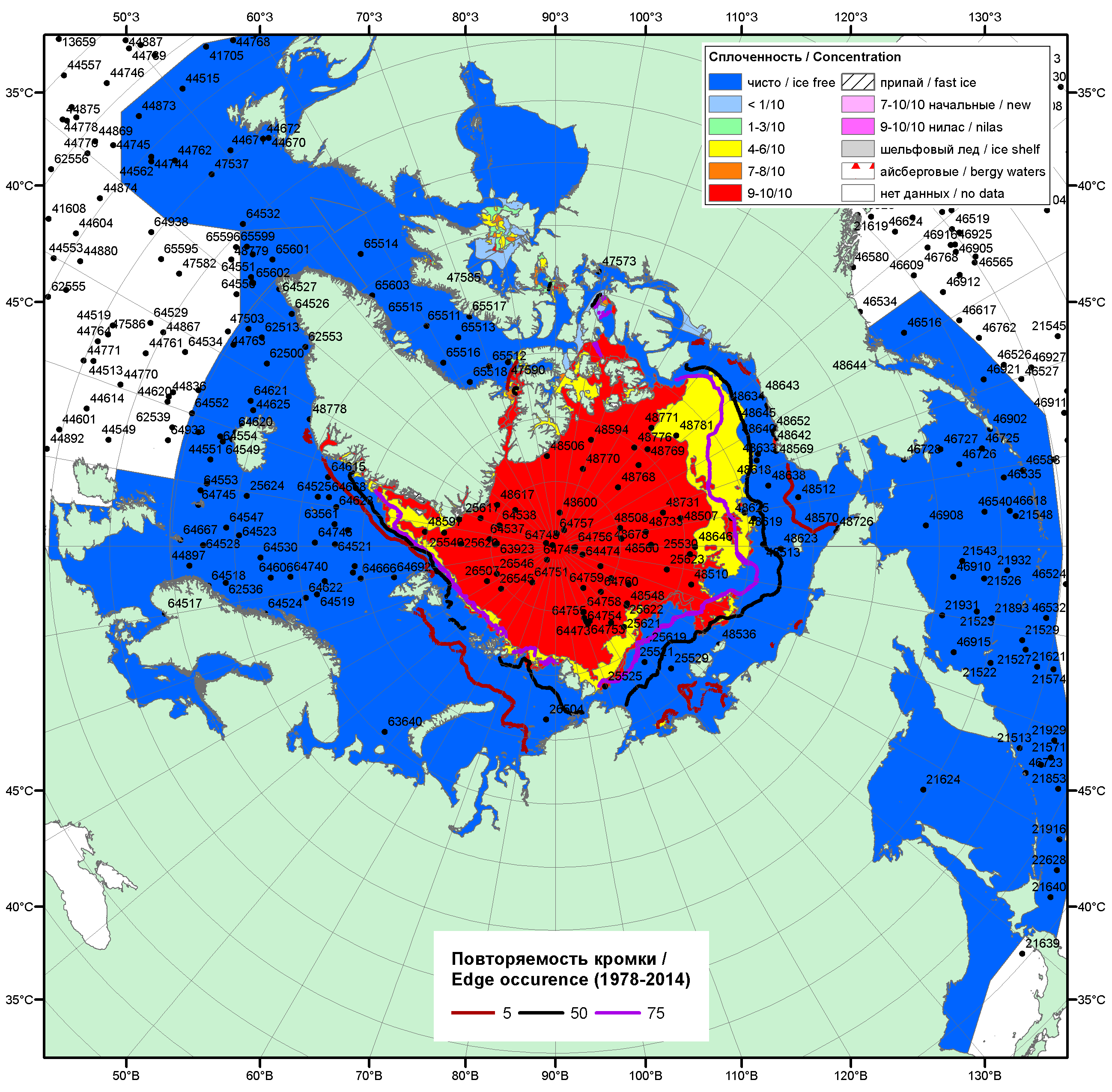 Рисунок 1а – Обзорная ледовая карта СЛО за 21.09.- 29.09.2015 г. на основе ледового анализа ААНИИ (29.09), Национального ледового центра США (24.09), Канадской ледовой службы (21.09), положение метеорологический дрейфующих буев IABP и Argos на 29.09.2015T1200+00 и повторяемость кромки за 21-25.09 за период 1979-2014 гг. по наблюдениям SSMR-SSM/I-SSMIS (алгоритм NASATEAM).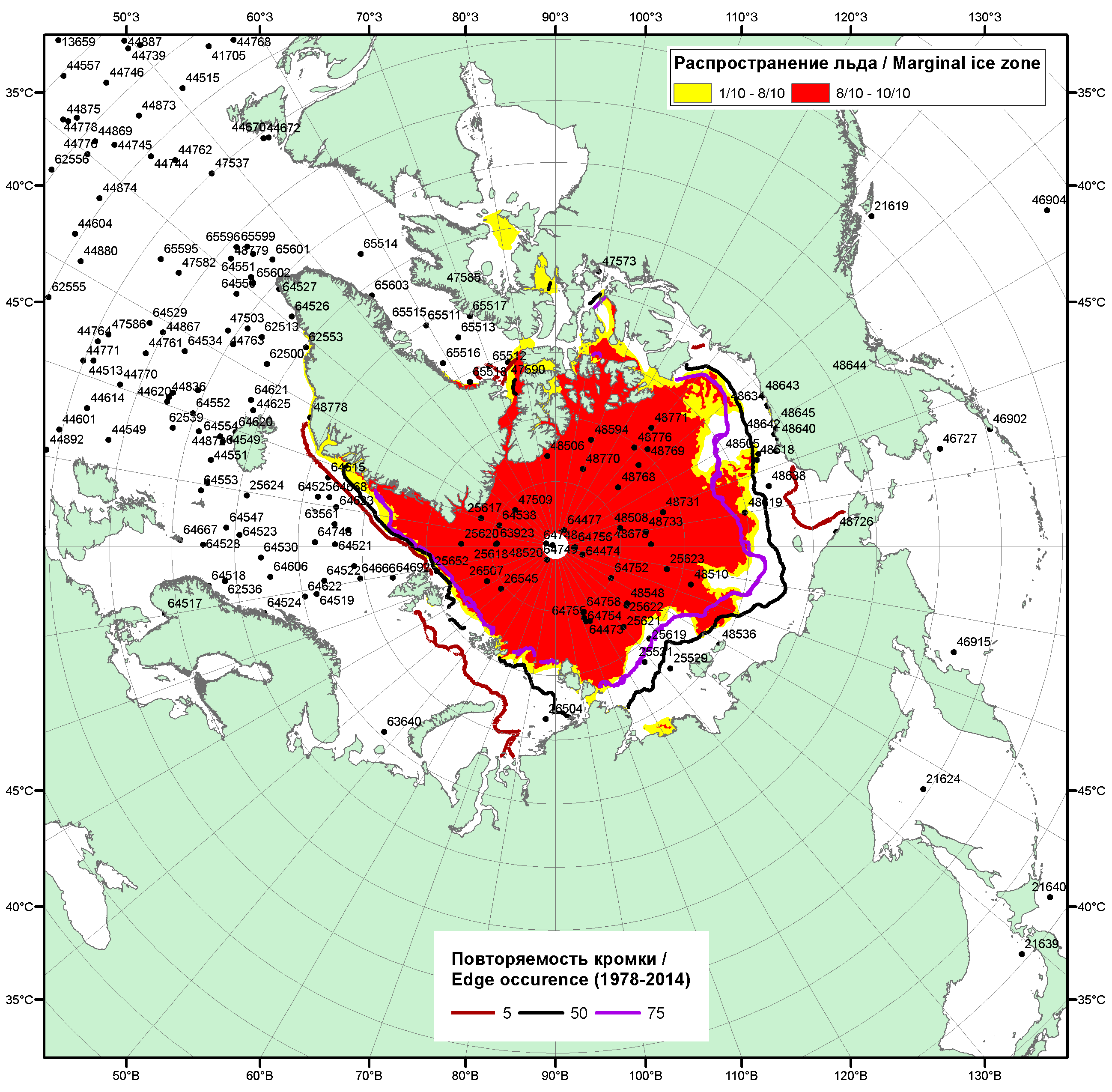 Рисунок 1б – Положение кромки льда и зон разреженных (<8/10) и сплоченных (≥8/10) льдов СЛО за 28.09.2015 г. на основе ледового анализа Национального Ледового Центра США, положение метеорологический дрейфующих буев IABP и Argos на 29.09.2015T1200+00 и повторяемость кромки за 26-30.09 за период 1979-2014 гг. по наблюдениям SSMR-SSM/I-SSMIS (алгоритм NASATEAM)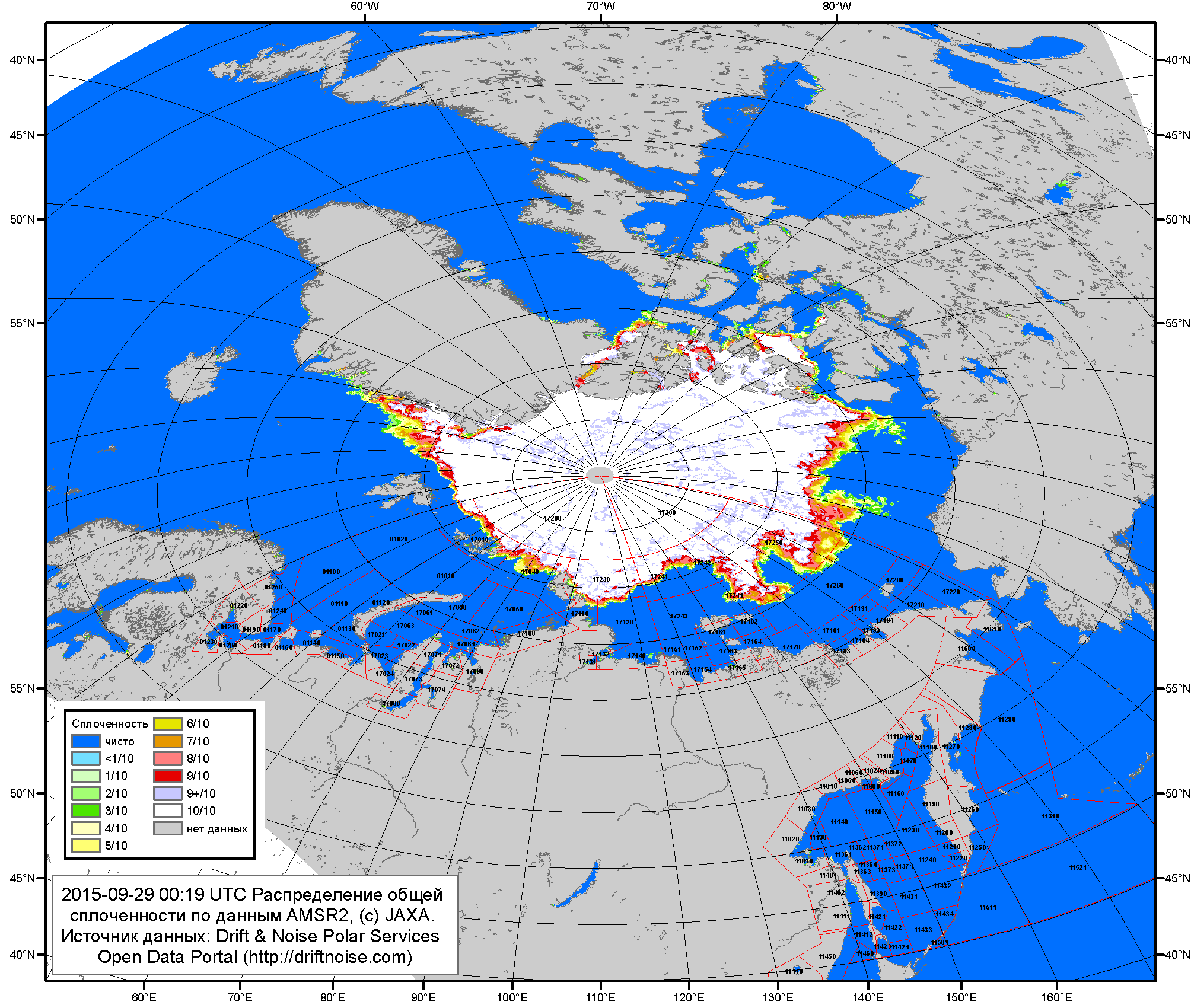 Рисунок 2a – Общая сплоченность морского льда СЛО и субарктических морей по данным AMSR2 на 29.09.2015 00:19 UTC и  границы районов ГМССБ МЕТЗОН XIII, XX и XXI.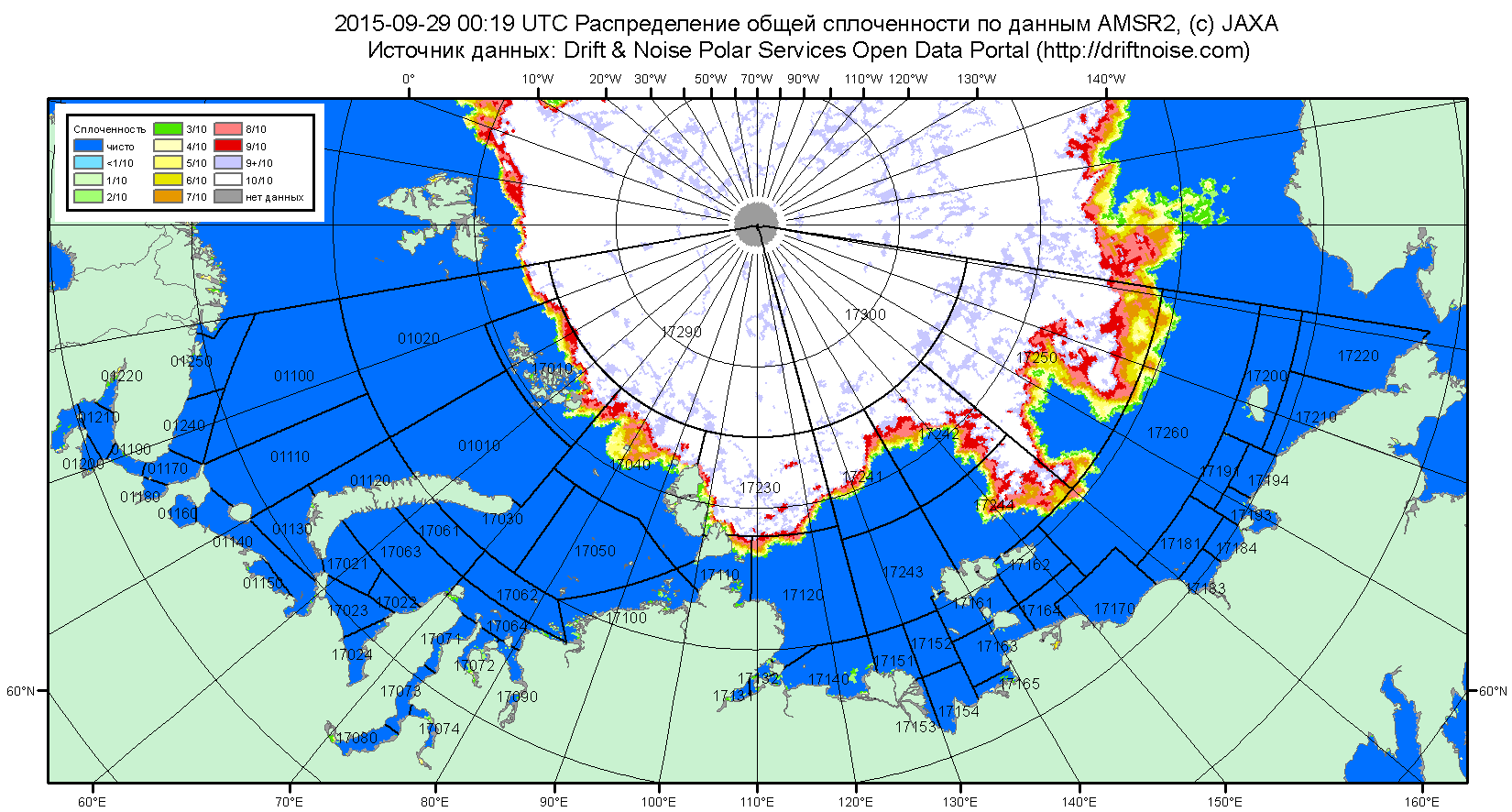 Рисунок 2б – Общая сплоченность морского льда морей СМП по данным AMSR2 на 29.09.2015 00:19 UTC и  границы районов ГМССБ МЕТЗОН XX и XXI.Рисунок 3 – Обзорная ледовая карта СЛО за 21.09 - 29.09.2015 г. и аналогичные периоды 2007-2014 гг. на основе ледового анализа ААНИИ, Канадской ледовой службы и Национального ледового центра США.Рисунок 4 – Поля распределения средневзвешенной толщины льда на основе совместной модели морского льда – океана ACNFS (HYCOM/NCODA/CICE) 29 сентября 2015 - 2010 гг. Таблица 1 – Динамика изменения значений ледовитости по сравнению с предыдущей неделей для морей Северной полярной области за 21 – 27 сентября 2015 г. по данным наблюдений SSMR-SSM/I-SSMIS-AMSR2Таблица 2 - Медианные значения ледовитости для Северной полярной области, 3-х меридиональных секторов и моря СМП за текущие 30 и 7-дневные интервалы и её аномалии от 2010-2014 гг. и интервалов 2005-2015 гг. и 1978-2015 гг. по данным наблюдений SSMR-SSM/I-SSMIS-AMSR2, алгоритмы NASATEAM/BOOTSTRAPСеверная полярная областьСектор 45°W-95°E (Гренландское - Карское моря)Сектор 95°E-170°W (моря Лаптевых - Чукотское, Берингово, Охотское)Сектор 170°W-45°W (море Бофорта и Канадская Арктика)Северный Ледовитый океанМоря СМП (моря Карское-Чукотское)Таблица 3 – Экстремальные и средние значения ледовитости для Северной полярной области, 3 меридиональных секторов и моря СМП за текущий 7-дневный интервал по данным наблюдений SSMR-SSM/I-SSMIS-AMSR2, алгоритмы NASATEAM/BOOTSTRAPСеверная полярная областьСектор 45°W-95°E (Гренландское - Карское моря)Сектор 95°E-170°W (моря Лаптевых - Чукотское, Берингово, Охотское)Сектор 170°W-45°W (море Бофорта и Канадская Арктика)Северный Ледовитый океанМоря СМП (моря Карское-Чукотское)Рисунок 5 – Ежедневные оценки сезонного хода ледовитости для Северной Полярной Области и трех меридиональных секторов за период 26.10.1978 - 27.09.2015 по годам на основе расчетов по данным SSMR-SSM/I-SSMIS-AMSR2, алгоритмы NASATEAM/BOOTSTRAP: а) Северная полярная область, б) сектор 45°W-95°E (Гренландское – Карское моря), в) сектор 95°E-170°W (моря Лаптевых – Чукотское и Берингово, Охотское), г) сектор 170°W-45°W (море Бофорта и Канадская Арктика), д) Северный Ледовитый океан, е) Северный морской путь (Карское - Чукотское моря).Рисунок 6 – Медианные распределения сплоченности льда за текущие 7 и 30-дневные промежутки и её разности относительно медианного распределения за те же месяца за периоды 1979-2015 (центр) и 2005-2015 гг. (справа) на основе расчетов по данным SSMR-SSM/I-SSMIS-AMSR2, алгоритмы NASATEAM/BOOTSTRAP.Южный океан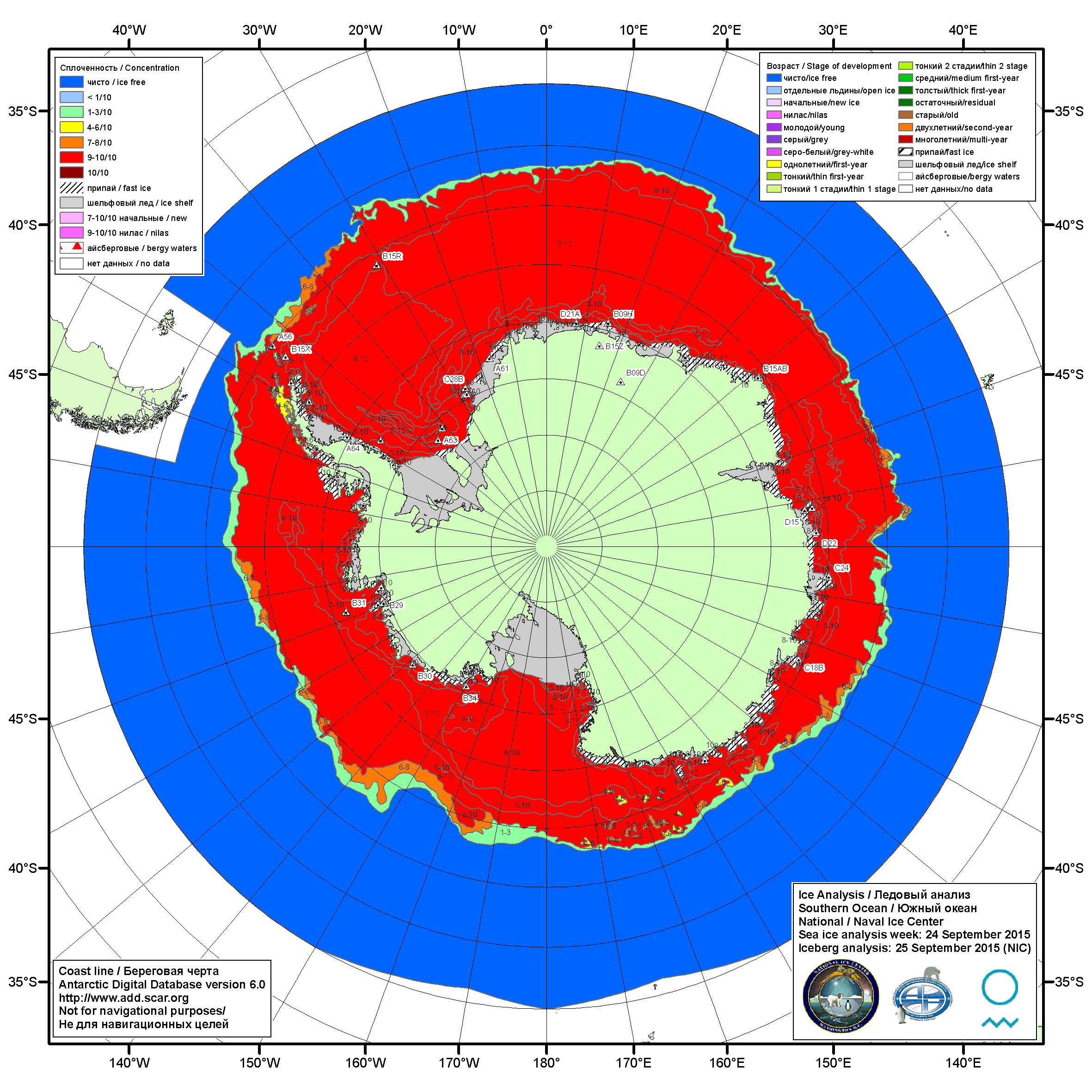 Рисунок 7а – Ледовая карта ААНИИ (цветовая окраска по общей сплоченности) и расположение крупных айсбергов Южного океана (национальный ледовый центр США) за 24.09.2015.\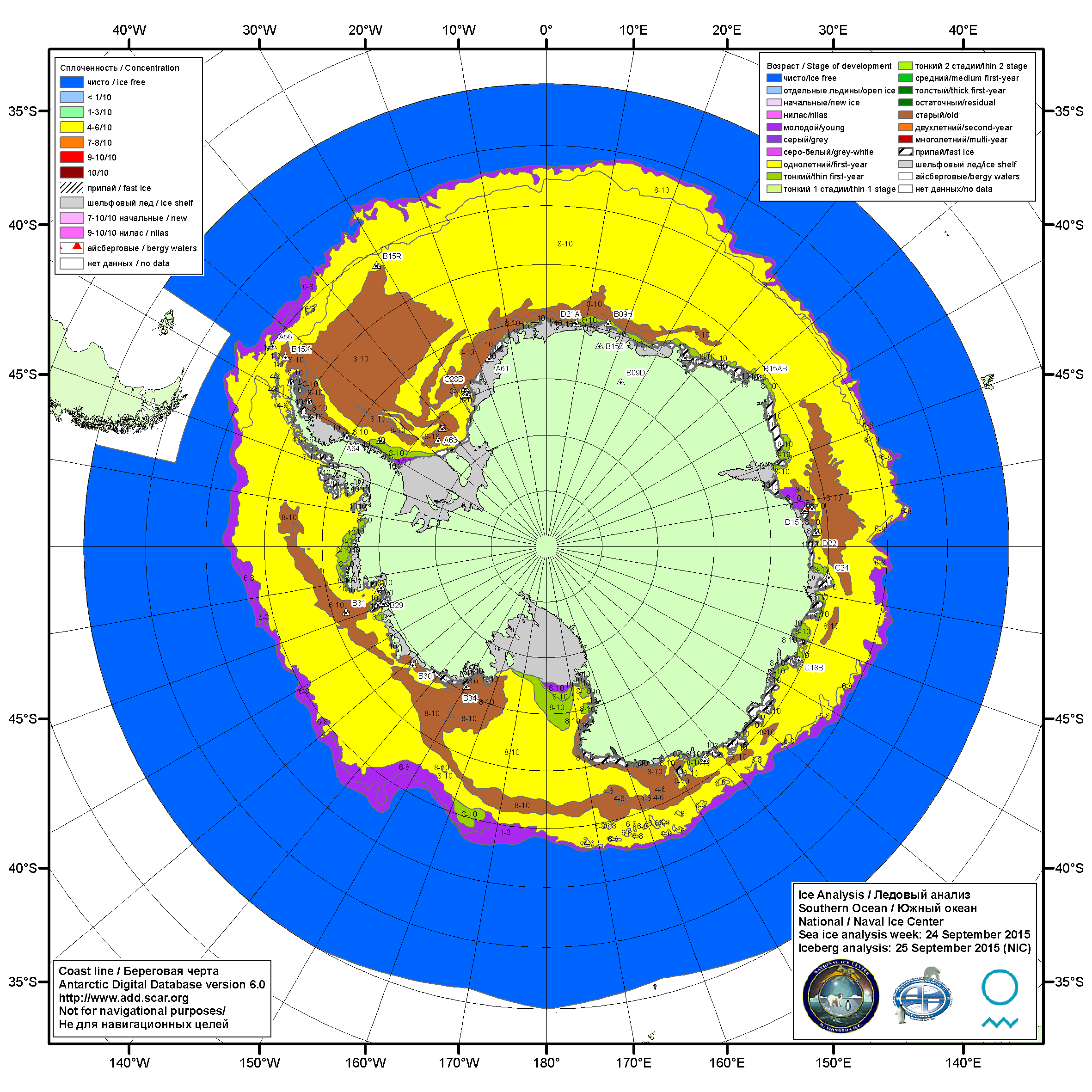 Рисунок 7б – Ледовая карта ААНИИ (цветовая окраска по возрасту) и расположение крупных айсбергов Южного океана (национальный ледовый центр США) за 24.09.2015.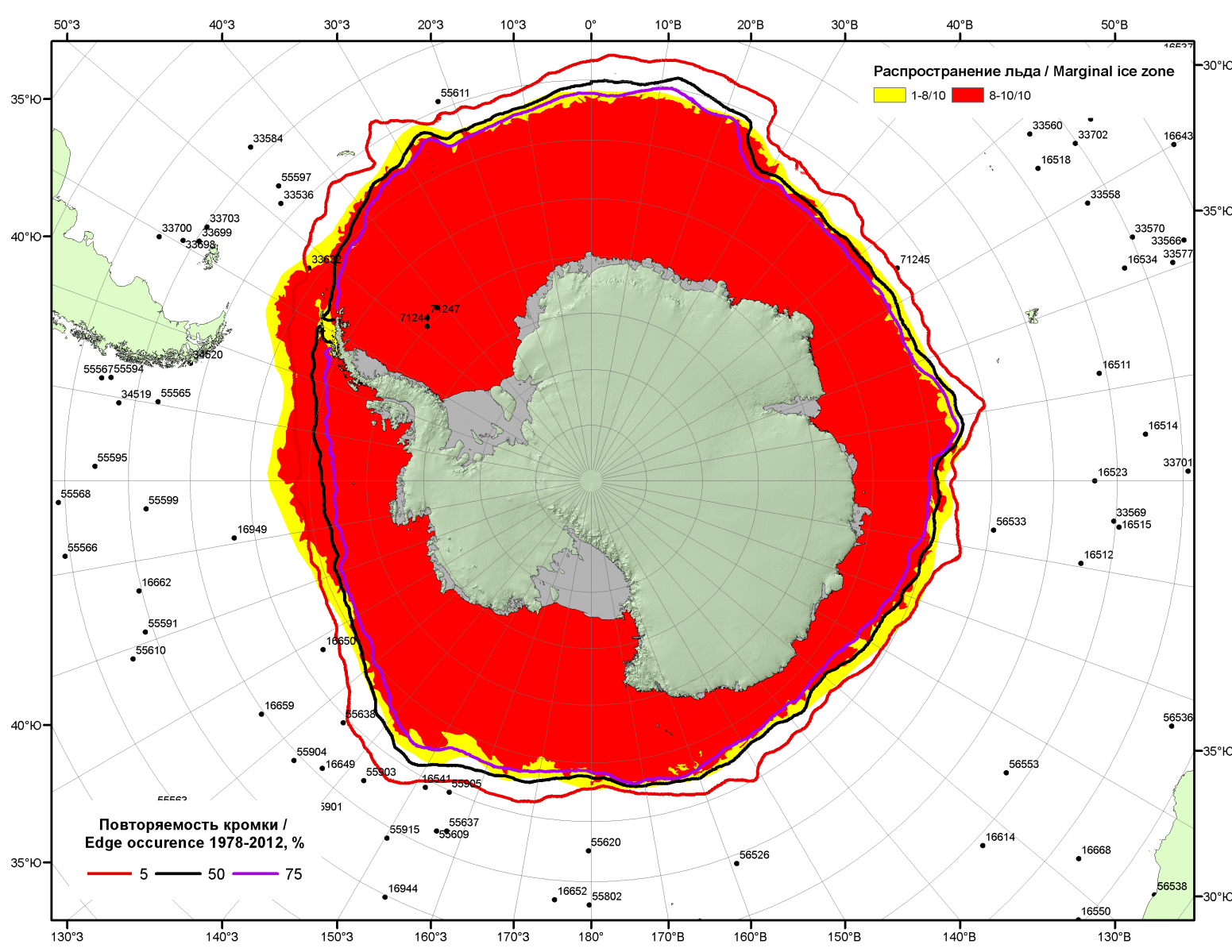 Рисунок 7в – Положение кромки льда и зон разреженных (<8/10) и сплоченных (≥8/10) льдов Южного океана за 28.09.2015 г. на основе ледового анализа Национального Ледового Центра США, положение метеорологический дрейфующих буев IABP и Argos на 29.09.2015T1200+00 и повторяемость кромки за 26-30.09 за период 1979-2014 гг. по наблюдениям SSMR-SSM/I-SSMIS (алгоритм NASATEAM)Рисунок 8 – Ежедневные оценки сезонного хода ледовитости Южного Океана и меридиональных секторов за период 26.10.1978 – 27.09.2015 по годам на основе расчетов по данным SSMR-SSM/I-SSMIS-AMSR2, алгоритм NASATEAM/BOOTSTRAP: а) Южный Океан, б) Атлантический сектор (60°W-30°E, море Уэдделла), в) Индоокеанский сектор (30°E-150°E, моря Космонавтов, Содружества, Моусона), г) Тихоокеанский сектор (150°E-60°W, моря Росса, Беллинсгаузена) Рисунок 9 – Медианные распределения общей сплоченности льда за текущие 7 и 30-дневные промежутки (слева) и её разности относительно медианного распределения за тот же месяц за периоды 1978-2015 (центр) и 2005-2015 гг. (справа) на основе расчетов по данным SSMR-SSM/I-SSMIS-AMSR2, алгоритм NASATEAM/BOOTSTRAPТаблица 4 – Динамика изменения значений ледовитости по сравнению с предыдущей неделей для морей Южного океана за 21 – 27 сентября 2015 г. по данным наблюдений SSMR-SSM/I-SSMISТаблица 5 - Медианные значения ледовитости для Южного океана и 3 меридиональных секторов за текущие 30 и 7-дневные интервалы и её аномалии от 2010-2014 гг. и интервалов 2005-2015 гг. и 1978-2015 гг. по данным наблюдений SSMR-SSM/I-SSMIS-AMSR2, алгоритм NASATEAM/BOOTSTRAPЮжный ОкеанАтлантический сектор (60°W-30°E, море Уэдделла)Индоокеанский сектор (30°E-150°E, моря Космонавтов, Содружества, Моусона)Тихоокеанский сектор (150°E-60°W, моря Росса, Беллинсгаузена)Таблица 6 – Экстремальные и средние значения ледовитости для Южного океана и 3 меридиональных секторов за текущий 7-дневный интервал по данным наблюдений SSMR-SSM/I-SSMIS-AMSR2, алгоритм NASATEAM/BOOTSTRAPЮжный ОкеанАтлантический сектор (60°W-30°E, море Уэдделла)Индоокеанский сектор (30°E-150°E, моря Космонавтов, Содружества, Моусона)Тихоокеанский сектор (150°E-60°W, моря Росса, Беллинсгаузена)Приложение 1 – Статистические значения ледовитостей по отдельным акваториям Северной Полярной Области и Южного океанаТаблица 7 – Средние, аномалии среднего и экстремальные значения ледовитостей для Северной полярной области и её отдельных акваторий за текущие 7-дневный (неделя) и 30-дневный промежутки времени по данным наблюдений SSMR-SSM/I-SSMIS-AMSR2, алгоритм NASATEAM/BOOTSTRAP за период 1978-2015 гг.21-27.0928.08-27.09Таблица 8 – Средние, аномалии среднего и экстремальные значения ледовитостей для Южного океана и его отдельных акваторий за текущие 7-дневный (неделя) и 30-дневный промежутки времени по данным наблюдений SSMR-SSM/I-SSMIS-AMSR2, алгоритм NASATEAM/BOOTSTRAP за период 1978-21-27.0928.08-27.09Таблица 9 – Динамика изменения значений ледовитости по сравнению с предыдущей неделей для морей Северной полярной области и Южного океана за текущий 7-дневный (неделя) промежуток времени по данным наблюдений SSMIS-AMSR221-27.0921-27.0921-27.0921-27.0921-27.0921-27.0921-27.09Характеристика исходного материала и методика расчетовДля иллюстрации ледовых условий Арктического региона представлены совмещенные региональные карты ААНИИ, ГМЦ России, ледовой службы Германии (BSH), Канадской ледовой службы – КЛС и Национального ледового центра США - НЛЦ. Совмещение карт выполнено путем перекрытия слоев (ААНИИ, слой #1), (региональная карта НЛЦ, слой #1), (ГМЦ России, слой #1), (BSH, слой #1) -> (КЛС, слой #2)  –> (обзорная карта НЛЦ, слой #3). Как результат, карты ААНИИ характеризуют ледовые условия морей Гренландского…Бофорта и Охотского, карты ГМЦ России – Азовского, Каспийского и Белого, карты НЛЦ – Берингова моря, карты BSH – Балтийского карты КЛС - морей Бофорта, Канадского архипелага, Баффина, Девисова пролива, Лабрадор, Св. Лаврентия, а НЛЦ - Арктического Бассейна, Линкольна,  южной части Гренландского моря, а также в летний период – моря Бофорта, Чукотское и Берингово (при этом полный охват карт НЛЦ – вся акватория СЛО и субполярные моря). Для построения совмещенных карт используется архив данных в обменном формате ВМО СИГРИД3 Мирового центра данных по морскому льду (МЦД МЛ). В пределах отдельного срока выборка карт из архива проводилась по критериям близости карт к сроку выпуска карты ААНИИ с максимальным интервалом времени между картами до 7 суток (день недели выпуска карт ААНИИ и ГМЦ России– каждая среда, BSH – каждый понедельник, КЛС – каждый вторник, НЛЦ – 1 раз в 2 недели по вторникам для циркумполярных карт и понедельник – четверг для региональных карт). Для иллюстрации полей толщин льда СЛО использованы ежедневные данные по распределению средневзвешенной толщины льда численной модели ACNFS. Численная модель ACNFS имеет пространственное разрешение 1/12° и является совместной моделью морского льда – океана диагностики и краткосрочного прогнозирования состояния ледяного покрова  всех акваторий Северного полушария севернее 40 с.ш. В модели ACNFS используется ледовый блок CICE (Hunke and Lipscomb, 2008), совмещенный с  моделью океана HYCOM (Metzger et al., 2008, 2010). Атмосферный форсинг включает поля приземных метеопараметров и радиационного баланса поверхности. Исходная ледовая информация, используемая для расчетов по модели, включают данные альтиметра, ТПО, сплоченность, профиля температуры и солёности воды.Для иллюстрации ледовых условий Южного океана, а также Северной Полярной области за последние сутки используются ежедневные циркумполярные ледовые информационные продукты НЛЦ США по оценке расположения кромки льда и ледяных массивов - MIZ (Marginal Ice Zone). Для цветовой окраски карт использован стандарт ВМО (WMO/Td. 1215) для зимнего (по возрасту) и летнего (по общей сплоченности) периодов. Следует также отметить, что в зонах стыковки карт ААНИИ, ГМЦ России, КЛС и НЛЦ наблюдается определенная несогласованность границ и характеристик ледовых зон вследствие ряда различий в ледовых информационных системах подготавливающих служб (карты для Балтийского моря представлены только BSH или ААНИИ). Однако, данная несогласованность несущественна для целей интерпретации ледовых условий в рамках настоящего обзора. Для получения оценок ледовитости (extent) и приведенной ледовитости – площади льда (area) отдельных секторов, морей, частей морей Северной полярной области и Южного океана и климатического положения кромок заданной повторяемости на основе данных спутниковых систем пассивного микроволнового зондирования SSMR-SSM/I-SSMIS-AMSR2 в МЦД МЛ ААНИИ принята следующая технология расчетов:источник данных – архивные (Cavalieri et al., 2008, Meier et al., 2006) и квазиоперативные (Maslanik and Stroeve, 1999) c задержкой 1-2 дня ежедневные матрицы (поля распределения) оценок общей сплоченности Северной (севернее 45° с.ш.) и Южной (южнее 50° с.ш.) Полярных областей на основе обработанных по алгоритму NASATEAM данных многоканальных микроволновых радиометров SSMR-SSM/I-SSMIS ИСЗ NIMBUS-7 и DMSP за период с 26.10.1978 г. по настоящий момент времени, копируемые с сервера НЦДСЛ;источник данных – ежедневные матрицы (поля распределения) оценок общей сплоченности Северной и Южной полярной областей на основе обработанных по алгоритму Bootstrap данных многоканального микроволнового радиометра AMSR2 ИСЗ GCOM-W1(SHIZUKU) за период с 01.07.2012 г. по настоящий момент времени, предоставленные Японским космическим агентством (provided by JAXA);область расчета – Северная и Южная Полярные области и их регионы с использованием масок океан/суша НЦДСЛ (http://nsidc.org/data/polar_stereo/tools_masks.html);границы используемых масок расчета отдельных меридиональных секторов, морей, частей морей Северной полярной области и Южного океана представлены на рисунках П1 – П2, не совпадают с используемыми в НЦДСЛ масками для отдельных акваторий Мирового океана и основаны на номенклатуре ААНИИ для морей Евразийского шельфа (Гренландское - Чукотское), Атласе Северного ледовитого океана (1980) и Атласе океанов (1980) издательства ГУНИО МО.вычислительные особенности расчета – авторское программное обеспечение ААНИИ с сохранением точности расчетов и оценке статистических параметров по гистограмме распределения и свободно-распространяемое программное обеспечение GDAL для векторизации полей климатических параметров;Исходная информация в формате ВМО СИГРИ3 доступна на сервере МЦД МЛ по адресам http://wdc.aari.ru/datasets/d0004 (карты ААНИИ), http://wdc.aari.ru/datasets/d0031 (карты КЛС), http://wdc.aari.ru/datasets/d0032 (карты НЛЦ), ), http://wdc.aari.ru/datasets/d0033  (карты ГМЦ России) и ), http://wdc.aari.ru/datasets/d0035 (карты BSH).   В графическом формате PNG совмещенные карты ААНИИ-КЛС-НЛЦ доступны по адресу http://wdc.aari.ru/datasets/d0040. Результаты расчетов ледовитости Северной, Южной полярных областей, их отдельных меридиональных секторов, морей и частей морей доступны на сервере МЦД МЛ ААНИИ в каталогах соответственно http://wdc.aari.ru/datasets/ssmi/data/north/extent/ и http://wdc.aari.ru/datasets/ssmi/data/south/extent/.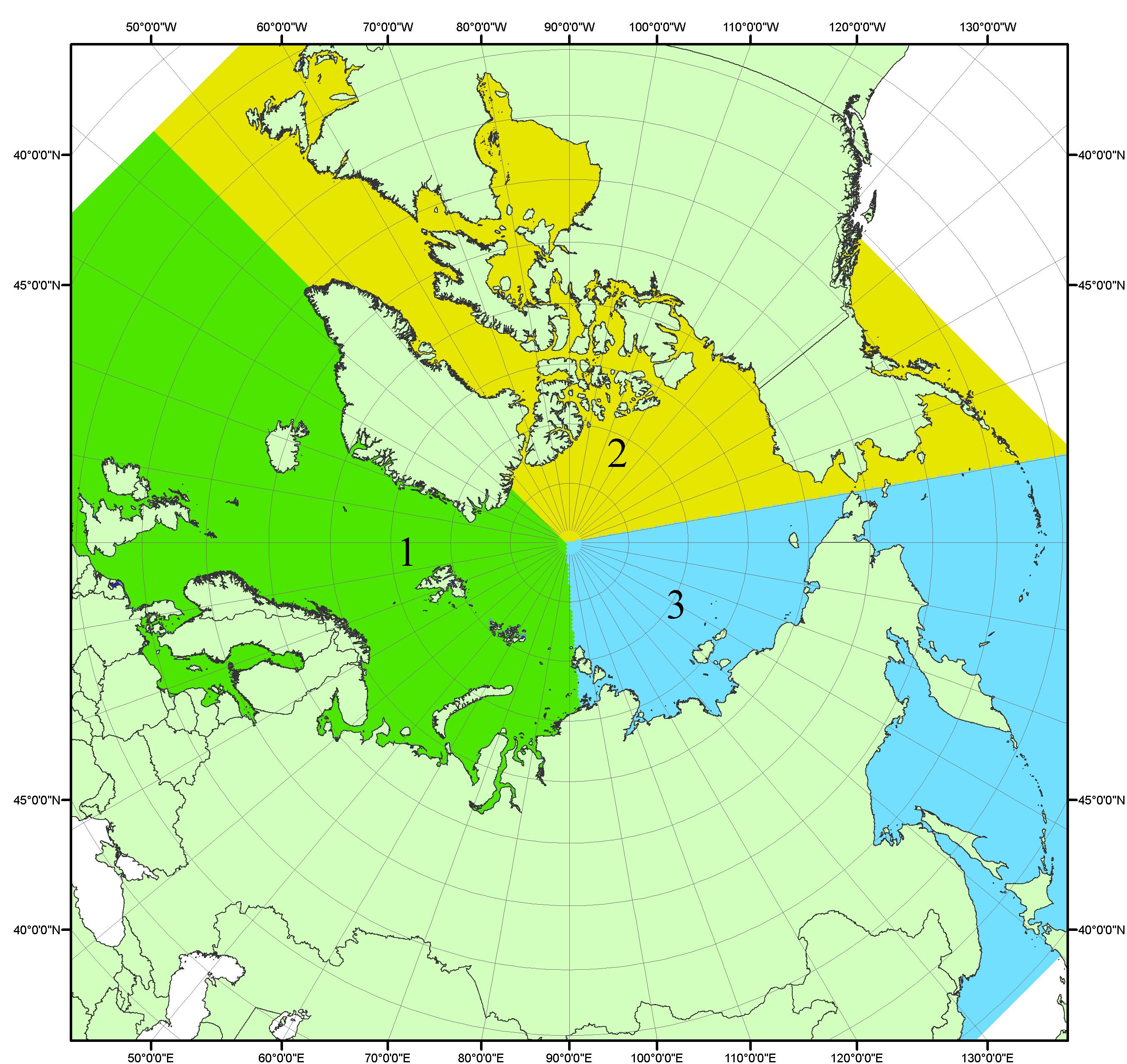 Рисунок П1 – Секторальное деление северной полярной области. 1 - Сектор 45°W-95°E (Гренландское - Карское моря); 2 - Сектор 170°W-45°W (море Бофорта и Канадская Арктика); 3 - Сектор 95°E-170°W (моря Лаптевых - Чукотское, Берингово, Охотское, Японское)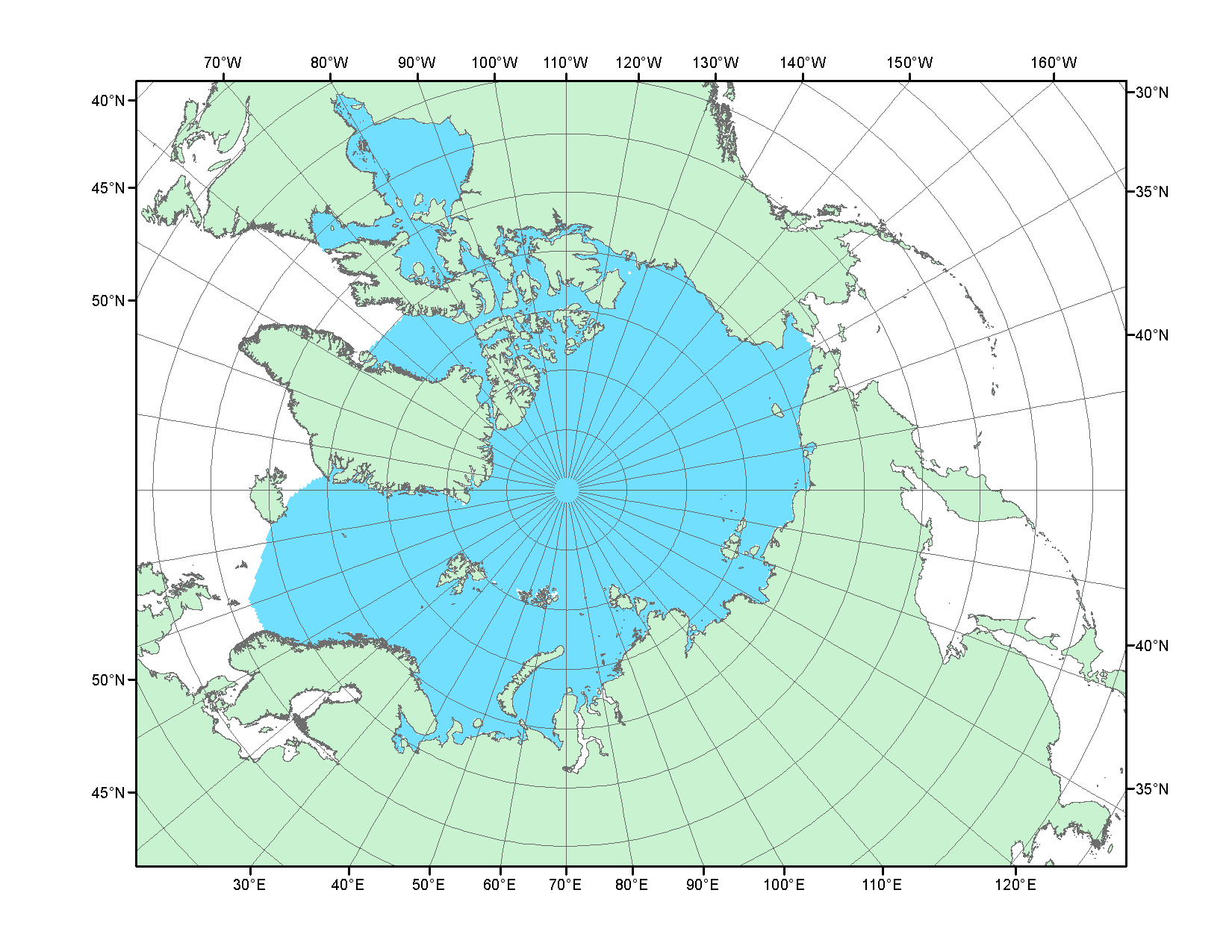 Рисунок П2 – Северный ледовитый океан в официальных границах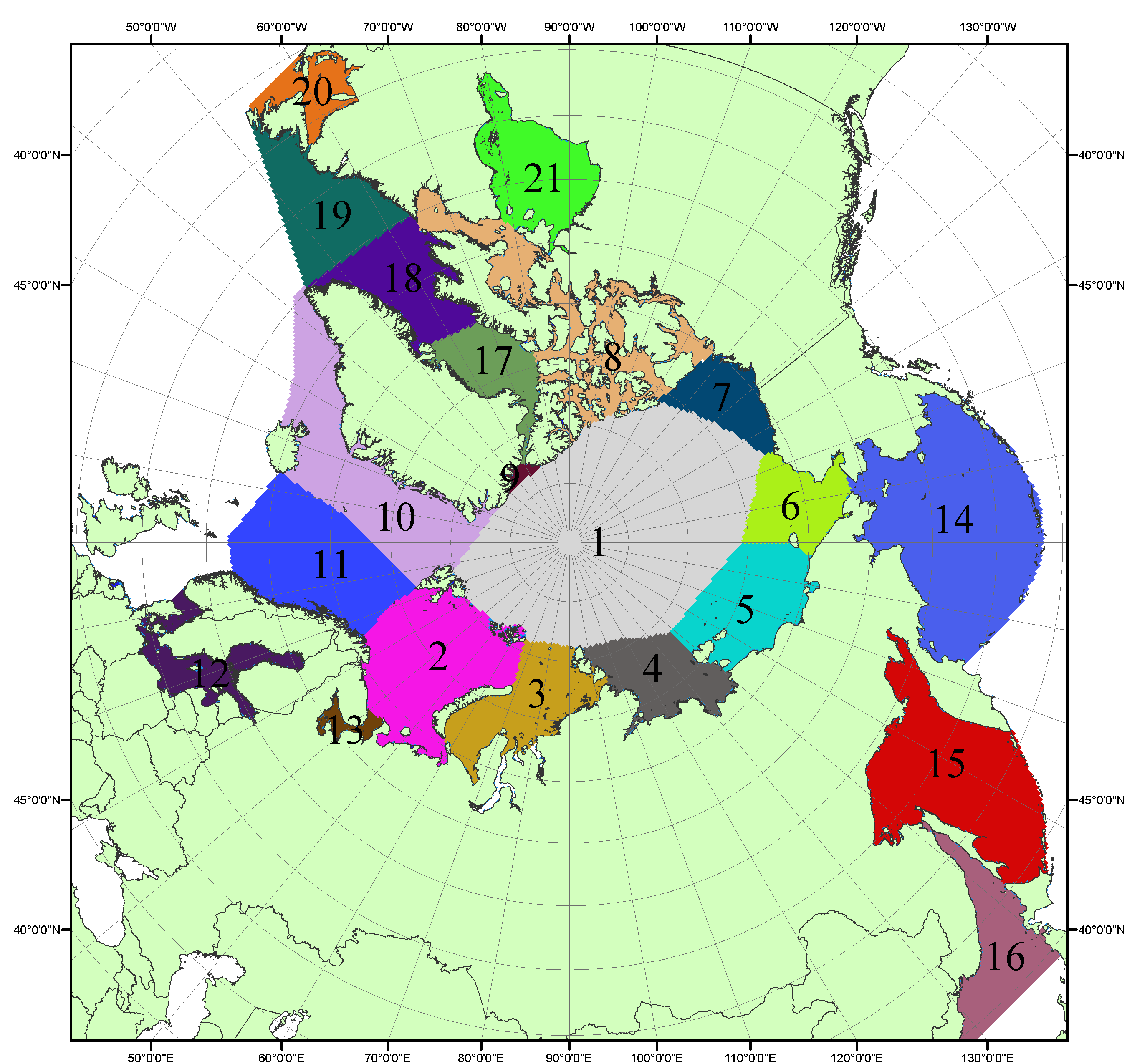 Рисунок П3 – Моря северной полярной области. 1 – Арктический бассейн; 2- Баренцево море; 3 – Карское море; 4 – море Лаптевых; 5 - Восточно-Сибирское море; 6 – Чукотское море; 7 – море Бофорта; 8 – Канадский архипелаг; 9 – море Линкольна; 10 – Гренландское море; 11 – Норвежское море; 12 – Балтийское море; 13 – Белое море; 14 – Берингово море; 15 – Охотское море; 16 – Японское море; 17 – море Баффина; 18 – Дейвисов пролив; 19 – море Лабрадор; 20 – залив Святого Лаврентия; 21 – Гудзонов залив.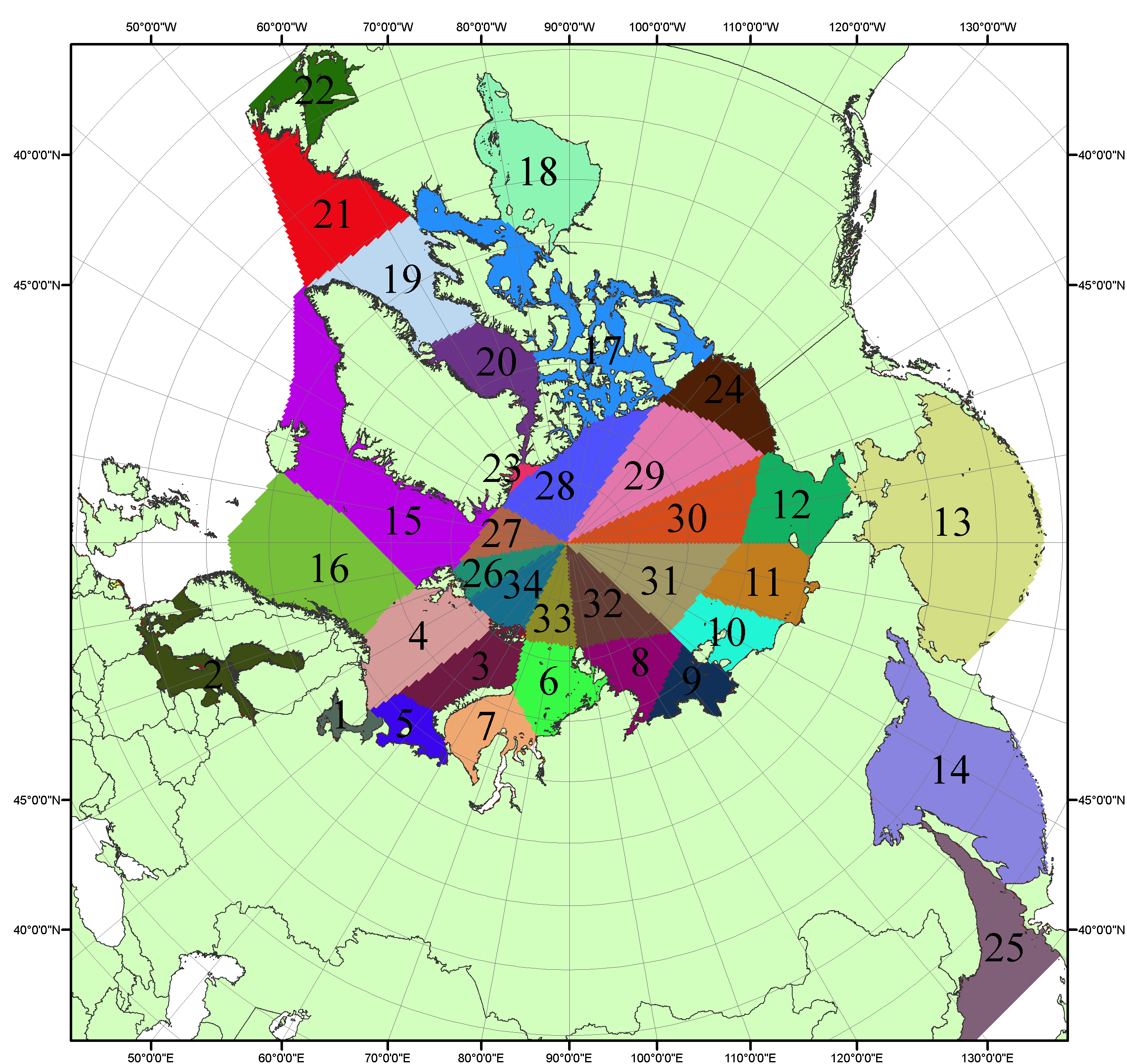 Рисунок П4 – Сектора и моря северной полярной области. 1 - Белое море; 2- Балтийское море; 3 – Баренцево море (СВ); 4 – Баренцево море (З); 5 - Баренцево море (ЮВ); 6 – Карское море (СВ); 7 – Карское море (ЮЗ); 8 – море Лаптевых (В); 9 – море Лаптевых (З); 10 – Восточно-Сибирское море (З); 11 – Восточно-Сибирское море (В); 12 –Чукотское море; 13 –Берингово море; 14 – Охотское море; 15 –Гренландское море; 16 – Норвежское море; 17 – Канадский архипелаг; 18 – Гудзонов залив; 19 – Дейвисов пролив; 20 - море Баффина; 21 – море Лабрадор; 22 - залив Святого Лаврентия; 23 - море Линкольна; 24 - море Бофорта; 25 - Японское море; 26 - сектор АО (30°з.д. – 10°в.д.); 27 – сектор АО (10°в.д. – 30°в.д.); 28 - сектор АО (30°в.д. – 65°в.д.); 29 - сектор АО (65°в.д. – 96°в.д.);30 - сектор АО (96°в.д. – 140°в.д.);31 - сектор АО (140°в.д. – 180°в.д.); 32 - сектор АО (180°в.д. – 156°з.д.); 33 - сектор АО (156°з.д. – 123°з.д.); 34 - сектор АО (123°з.д. – 30°з.д.).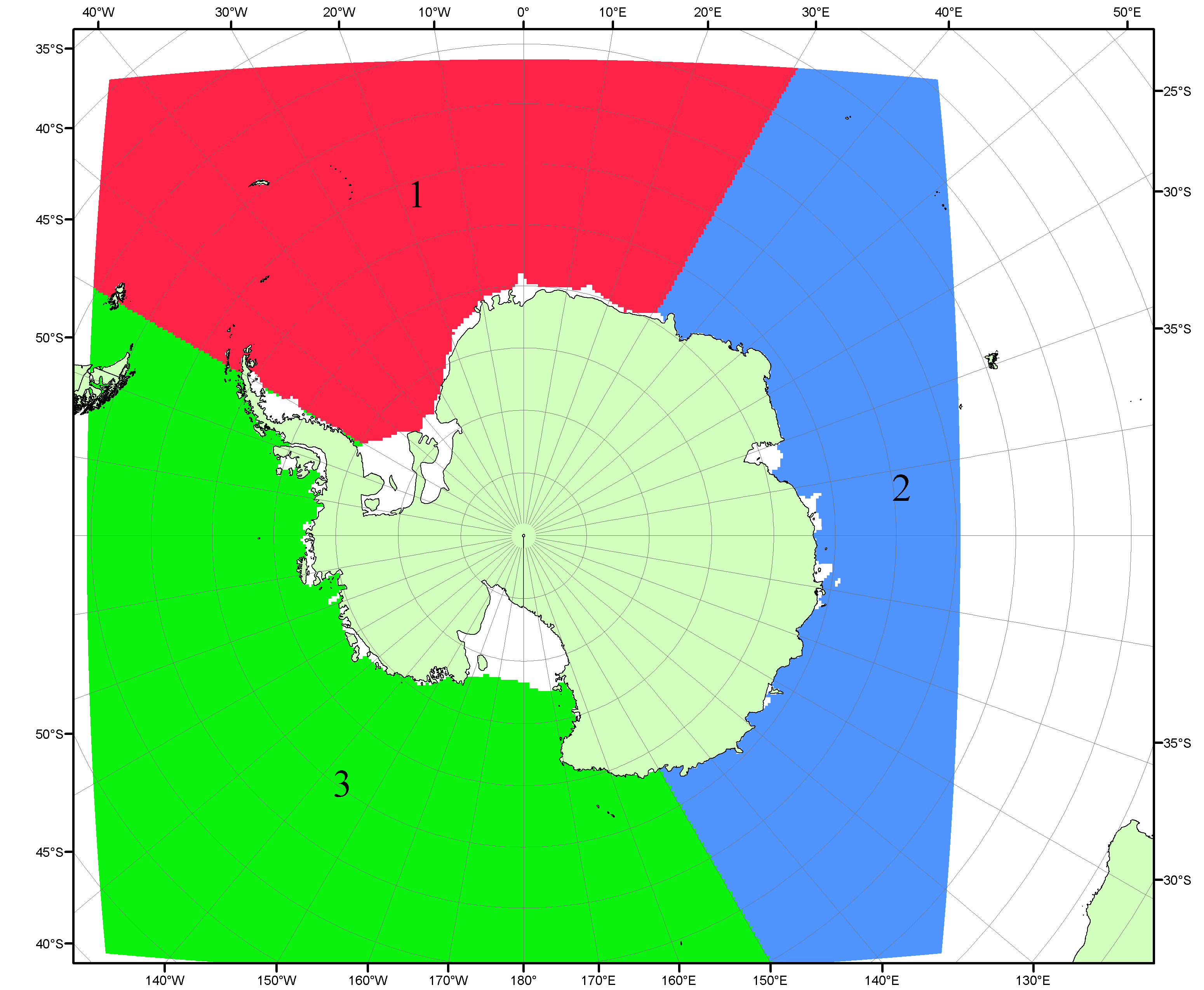 Рисунок П5 – Секторальное деление Южного океана. 1 - Атлантический сектор (60°W-30°E, море Уэдделла); 2 - Индоокеанский сектор (30°E-150°E, моря Космонавтов, Содружества, Моусона); 3 - Тихоокеанский сектор (150°E-60°W, моря Росса, Беллинсгаузена)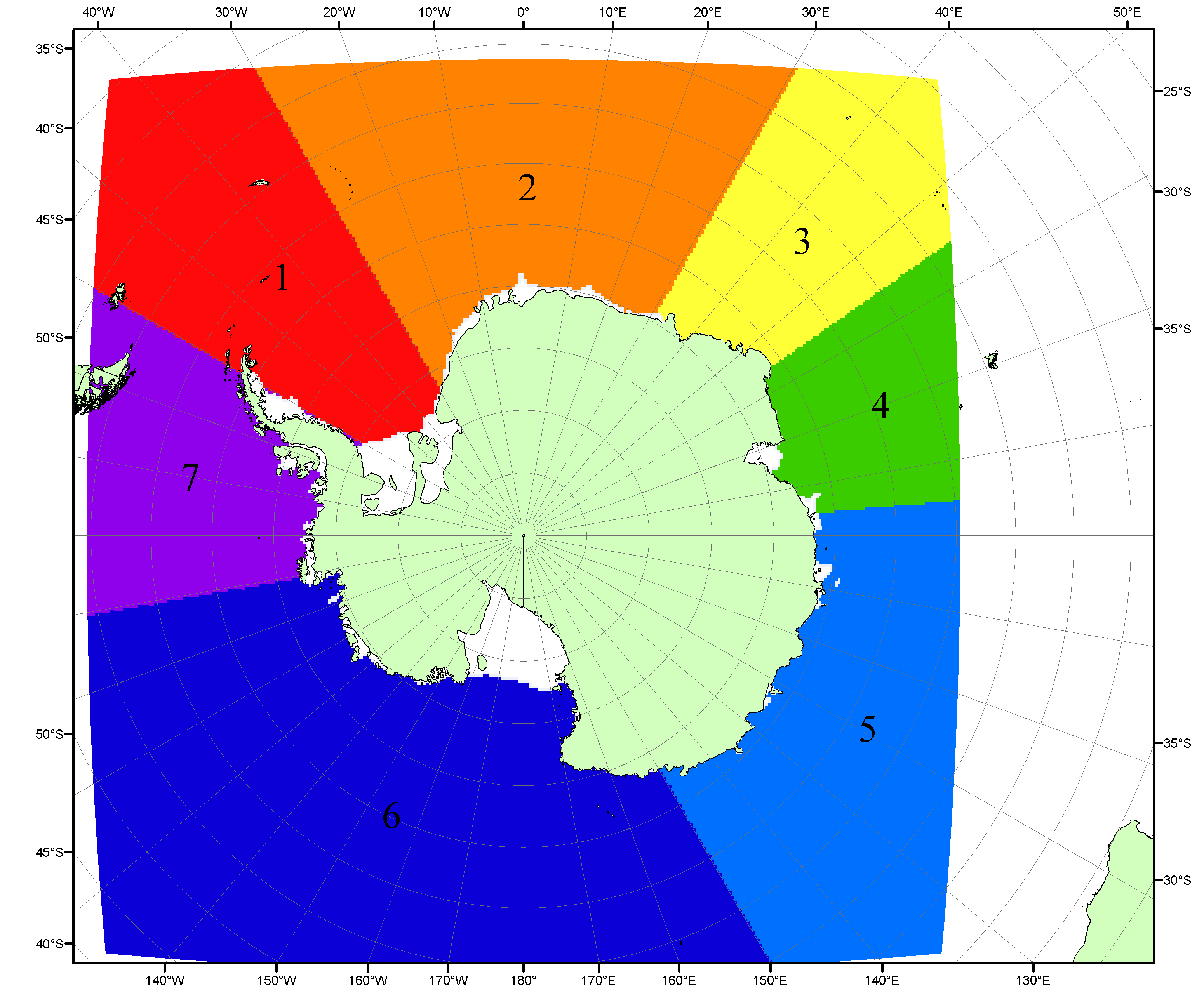 Рисунок П6 – Моря Южного океана. 1 – Западная часть моря Уэдделла; 2- Восточная часть моря Уэдделла; 3 – Море Космонавтов; 4 – море Содружества; 5 – море Моусона; 6 – море Росса; 7 – Море Беллинсгаузена.Список источников1. Атлас океанов. Северный Ледовитый океан. – 1980. М: Изд. ГУНИО МО СССР ВМФ – 184 с.2. Атлас океанов. Термины. Понятия. Справочные таблицы. - Изд. ВМФ МО СССР.-1980.3. Границы океанов и морей. – 1960. Л.: Изд. ГУНИО ВМФ. – 51 с.4. Andersen, S., R. Tonboe, L. Kaleschke, G. Heygster, and L. T. Pedersen, Intercomparison of passive microwave sea ice concentration retrievals over the high-concentration Arctic sea ice.// J. Geophys. Res. – 2007. – Vol. 112. C08004, doi:10.1029/2006JC003543.5. Cavalieri, D., C. Parkinson, P. Gloersen, and H. J. Zwally. 1996, updated 2008. Sea Ice Concentrations from Nimbus-7 SMMR and DMSP SSM/I Passive Microwave Data, [1978.10.26 – 2007.12.31]. Boulder, Colorado USA: National Snow and Ice Data Center. Digital media.6. Meier, W., F. Fetterer, K. Knowles, M. Savoie, M. J. Brodzik. 2006, updated quarterly. Sea Ice Concentrations from Nimbus-7 SMMR and DMSP SSM/I Passive Microwave Data, [2008.01.01 – 2008.03.25]. Boulder, Colorado USA: National Snow and Ice Data Center. Digital media.7. Maslanik, J., and J. Stroeve. 1999, updated daily. Near-Real-Time DMSP SSM/I-SSMIS Daily Polar Gridded Sea Ice Concentrations, [2008.03.26 – present moment]. Boulder, Colorado USA: National Snow and Ice Data Center. Digital media.8. Ice Chart Colour Code Standard. - JCOMM Technical Report Series No. 24, 2004, WMO/TD-No.1215. (http://jcomm.info/index.php?option=com_oe&task=viewDocumentRecord&docID=4914)9. JAXA GCOM-W1 ("SHIZUKU") Data Providing Service - http://gcom-w1.jaxa.jp/index.html 10. ACNFS on Internet - http://www7320.nrlssc.navy.mil/hycomARC 11. Posey, P.G., E.J. Metzger, A.J. Wallcraft, O.M Smedstad and M.W. Phelps, 2010: Validation of the 1/12° Arctic Cap Nowcast/Forecast System (ACNFS). Naval Report NRL/MR/7320-10-9287, Stennis Space Center, MS.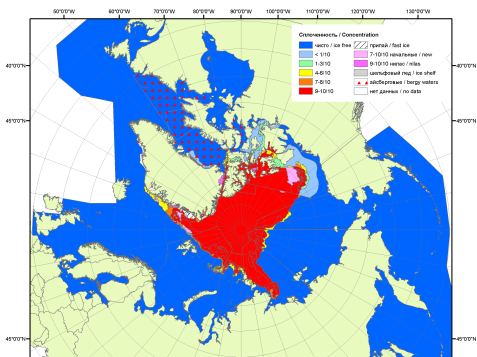 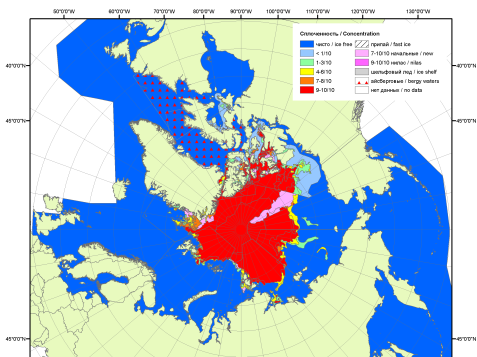 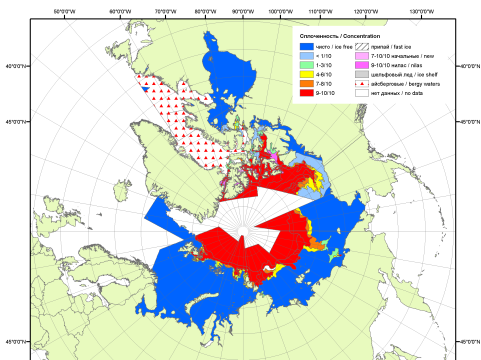 200720082009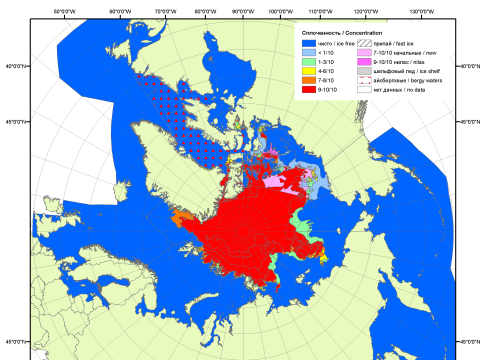 2010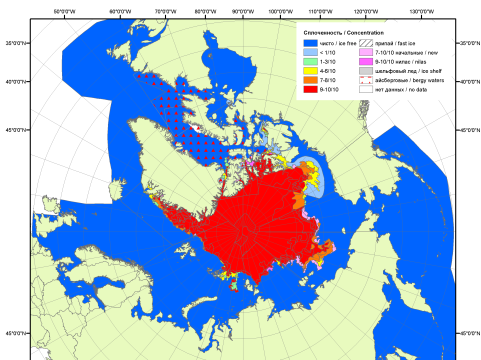 2011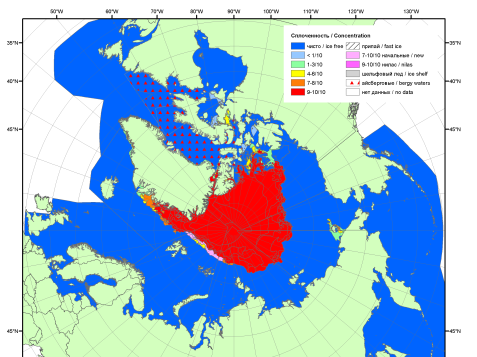 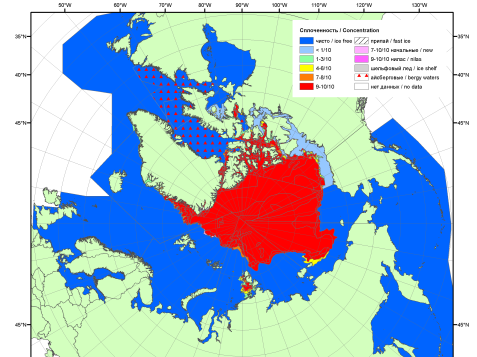 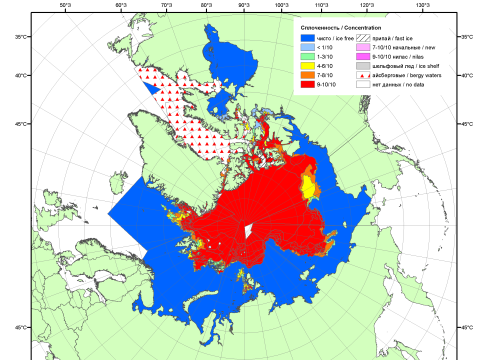 201220132014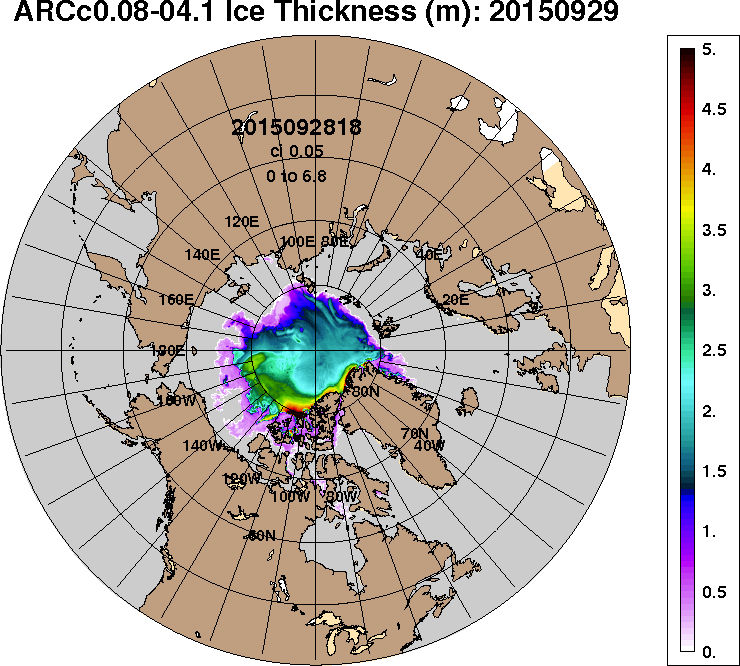 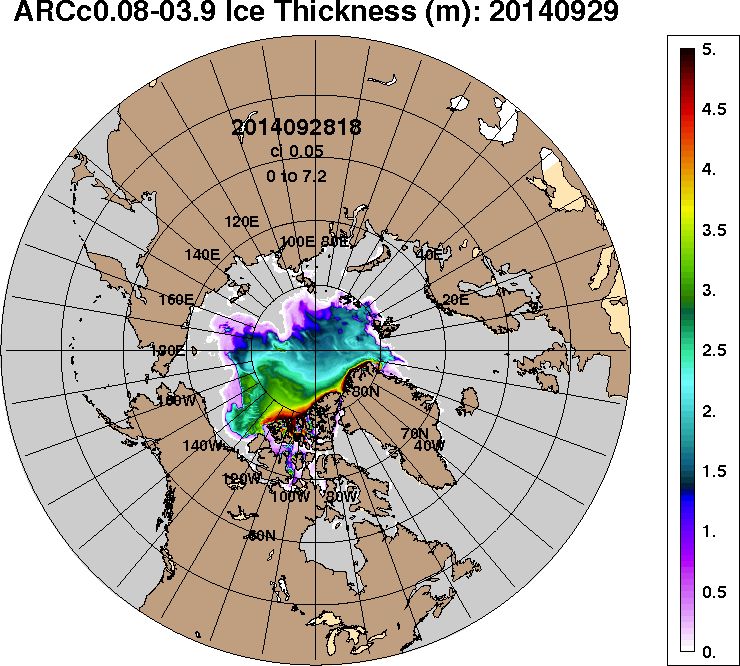 2015-09-292014-09-29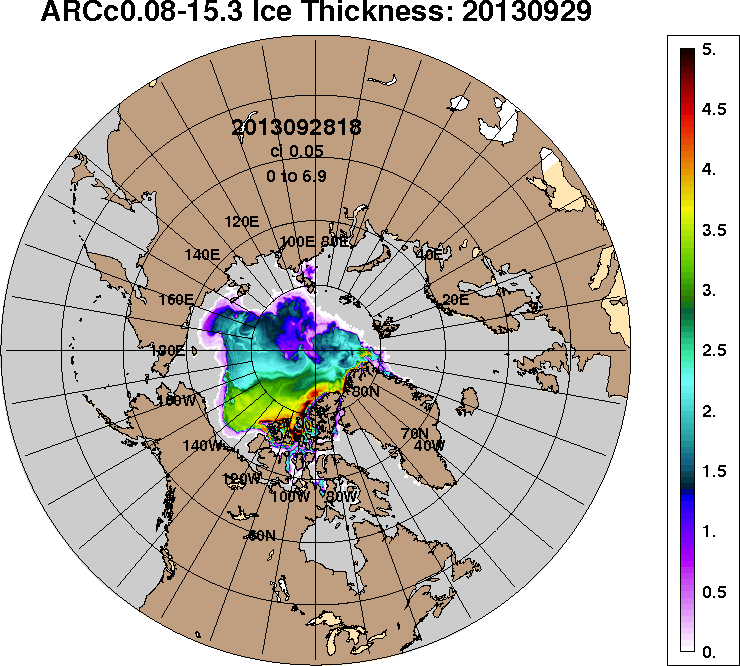 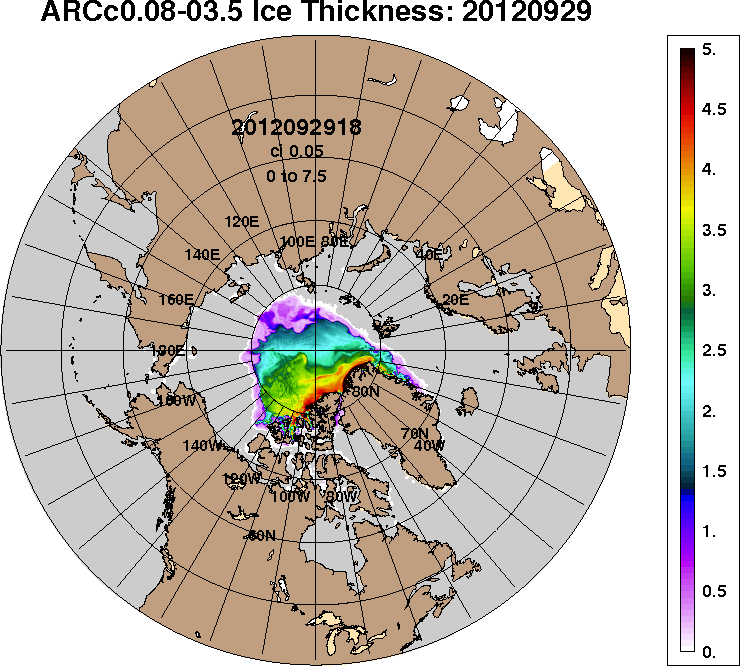 2013-09-292012-09-29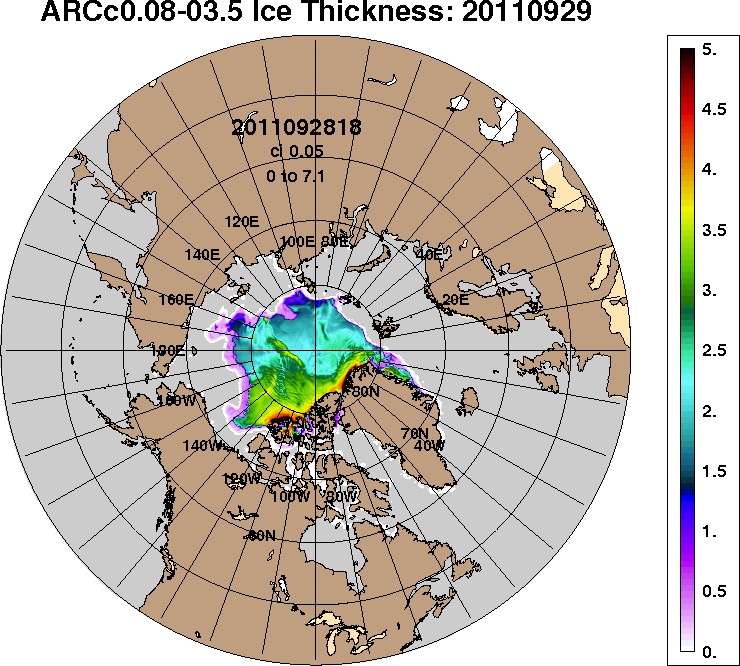 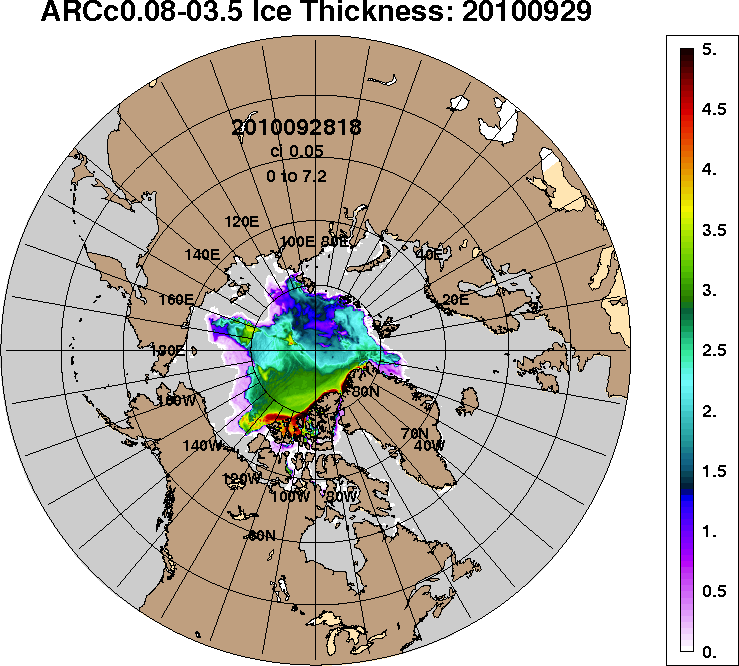 2011-09-292010-09-29РегионСеверная полярная областьСектор 45°W-95°E (Гренландское - Карское моря)Сектор 95°E-170°W (моря Лаптевых - Чукотское, Берингово, Охотское)Сектор 170°W-45°W (море Бофорта и Канадская Арктика)Северный Ледовитый океанМоря СМП (моря Карское-Чукотское)Разность267.646.8165.755.2265.446.8тыс.кв.км/сут.38.26.723.77.937.96.7МесяцS, тыс. км2Аномалии, тыс км2/%Аномалии, тыс км2/%Аномалии, тыс км2/%Аномалии, тыс км2/%Аномалии, тыс км2/%Аномалии, тыс км2/%Аномалии, тыс км2/%МесяцS, тыс. км22010 г2011 г2012 г2013 г2014 г2005-2015гг1978-2015гг28.08-27.094576.6-332.622.51001.8-625.1-651.1-329.0-1684.528.08-27.094576.6-6.80.528.0-12.0-12.5-6.7-26.921-27.094780.7-108.266.81126.7-519.5-465.8-155.0-1587.421-27.094780.7-2.21.430.8-9.8-8.9-3.1-24.9МесяцS, тыс. км2Аномалии, тыс км2/%Аномалии, тыс км2/%Аномалии, тыс км2/%Аномалии, тыс км2/%Аномалии, тыс км2/%Аномалии, тыс км2/%Аномалии, тыс км2/%МесяцS, тыс. км22010 г2011 г2012 г2013 г2014 г2005-2015гг1978-2015гг28.08-27.091203.2-117.0-9.5125.3333.6-206.0-51.1-272.528.08-27.091203.2-8.9-0.811.638.4-14.6-4.1-18.521-27.091279.6-61.473.8250.6457.9-96.127.3-225.221-27.091279.6-4.66.124.355.7-7.02.2-15.0МесяцS, тыс. км2Аномалии, тыс км2/%Аномалии, тыс км2/%Аномалии, тыс км2/%Аномалии, тыс км2/%Аномалии, тыс км2/%Аномалии, тыс км2/%Аномалии, тыс км2/%МесяцS, тыс. км22010 г2011 г2012 г2013 г2014 г2005-2015гг1978-2015гг28.08-27.091267.4-226.9-101.4431.7-386.1-54.8-101.9-784.428.08-27.091267.4-15.2-7.451.7-23.3-4.1-7.4-38.221-27.091338.9-83.8-74.9421.8-372.144.8-9.4-754.321-27.091338.9-5.9-5.346.0-21.73.5-0.7-36.0МесяцS, тыс. км2Аномалии, тыс км2/%Аномалии, тыс км2/%Аномалии, тыс км2/%Аномалии, тыс км2/%Аномалии, тыс км2/%Аномалии, тыс км2/%Аномалии, тыс км2/%МесяцS, тыс. км22010 г2011 г2012 г2013 г2014 г2005-2015гг1978-2015гг28.08-27.092105.911.3133.3444.8-572.6-390.3-176.1-627.628.08-27.092105.90.56.826.8-21.4-15.6-7.7-23.021-27.092162.237.067.9454.4-605.2-414.4-172.9-607.821-27.092162.21.73.226.6-21.9-16.1-7.4-21.9МесяцS, тыс. км2Аномалии, тыс км2/%Аномалии, тыс км2/%Аномалии, тыс км2/%Аномалии, тыс км2/%Аномалии, тыс км2/%Аномалии, тыс км2/%Аномалии, тыс км2/%МесяцS, тыс. км22010 г2011 г2012 г2013 г2014 г2005-2015гг1978-2015гг28.08-27.094493.2-340.23.5984.9-640.5-668.4-340.0-1689.028.08-27.094493.2-7.00.128.1-12.5-13.0-7.0-27.321-27.094707.0-104.853.51121.8-530.0-477.3-159.4-1584.521-27.094707.0-2.21.231.3-10.1-9.2-3.3-25.2МесяцS, тыс. км2Аномалии, тыс км2/%Аномалии, тыс км2/%Аномалии, тыс км2/%Аномалии, тыс км2/%Аномалии, тыс км2/%Аномалии, тыс км2/%Аномалии, тыс км2/%МесяцS, тыс. км22010 г2011 г2012 г2013 г2014 г2005-2015гг1978-2015гг28.08-27.09158.2-221.8-45.7115.0-262.8-142.3-133.9-772.328.08-27.09158.2-58.4-22.4265.9-62.4-47.4-45.8-83.021-27.09164.0-152.6-31.1132.9-278.5-72.5-97.7-805.021-27.09164.0-48.2-15.9427.4-62.9-30.7-37.3-83.1МесяцМинимальное знач.Максимальное знач.Среднее знач.Медиана21-27.093535.121.09.20128140.827.09.19966368.06525.1МесяцМинимальное знач.Максимальное знач.Среднее знач.Медиана21-27.09789.722.09.20132035.327.09.19821504.81484.1МесяцМинимальное знач.Максимальное знач.Среднее знач.Медиана21-27.09693.226.09.20073077.123.09.19962093.22174.2МесяцМинимальное знач.Максимальное знач.Среднее знач.Медиана21-27.091682.821.09.20123426.327.09.19832770.02844.9МесяцМинимальное знач.Максимальное знач.Среднее знач.Медиана21-27.093466.621.09.20128083.727.09.19966291.56444.9МесяцМинимальное знач.Максимальное знач.Среднее знач.Медиана21-27.0923.226.09.20122178.727.09.1996969.1955.3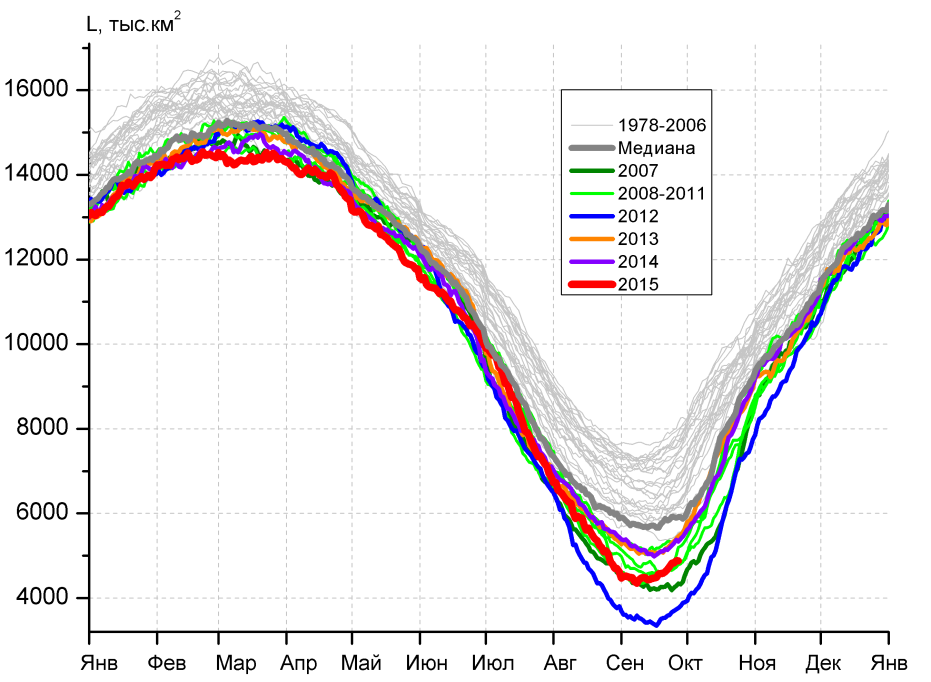 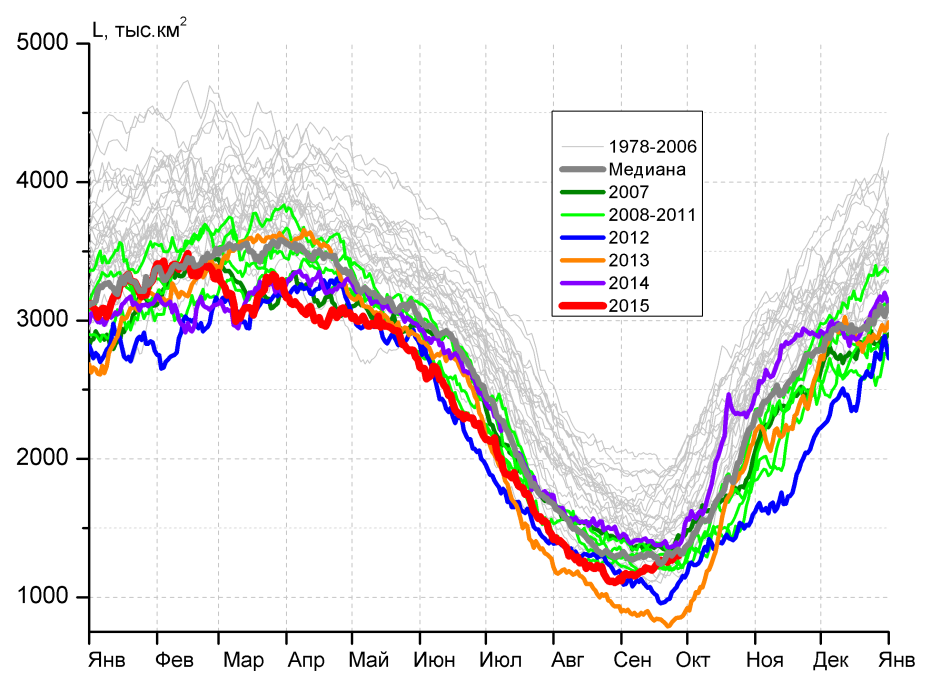 а)б)б)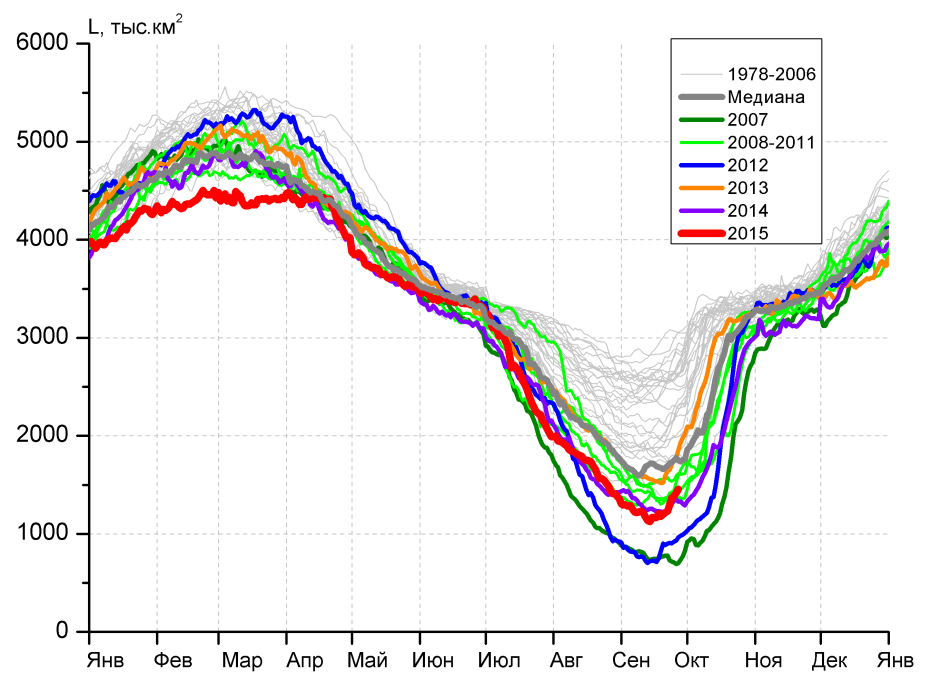 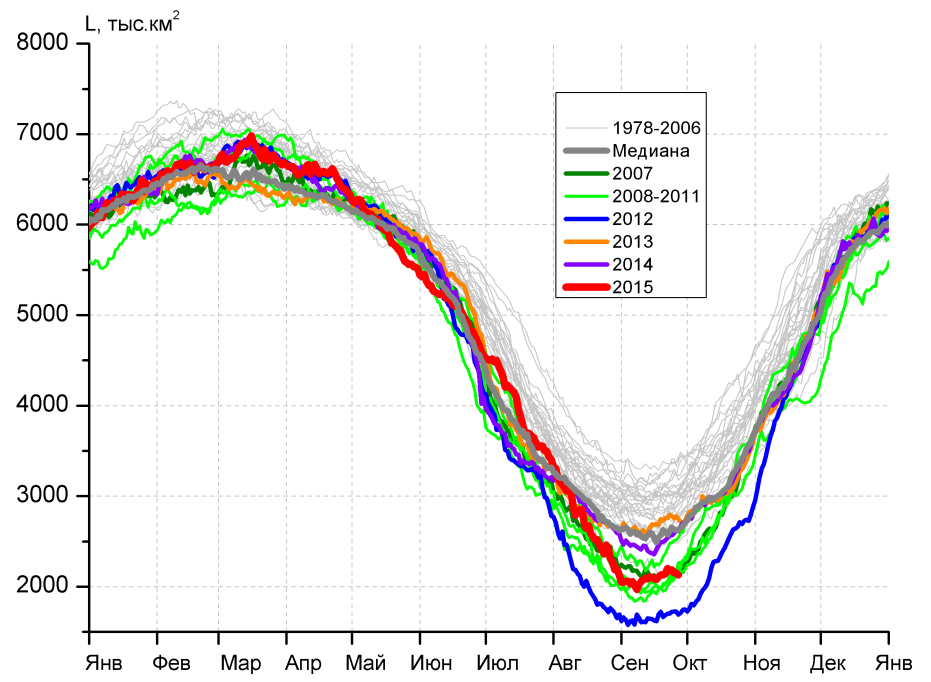 в)г)г)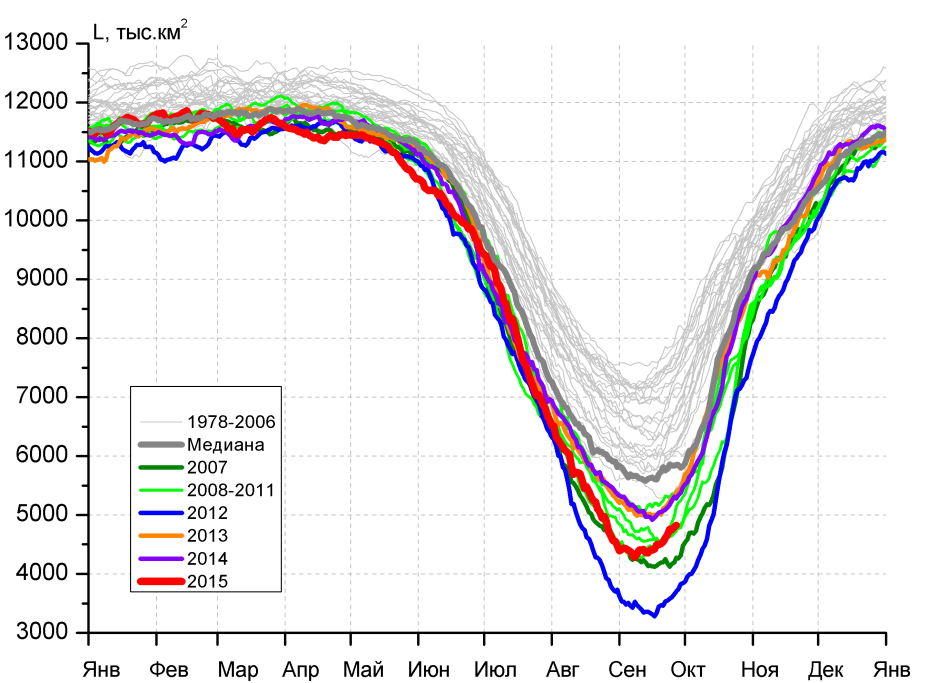 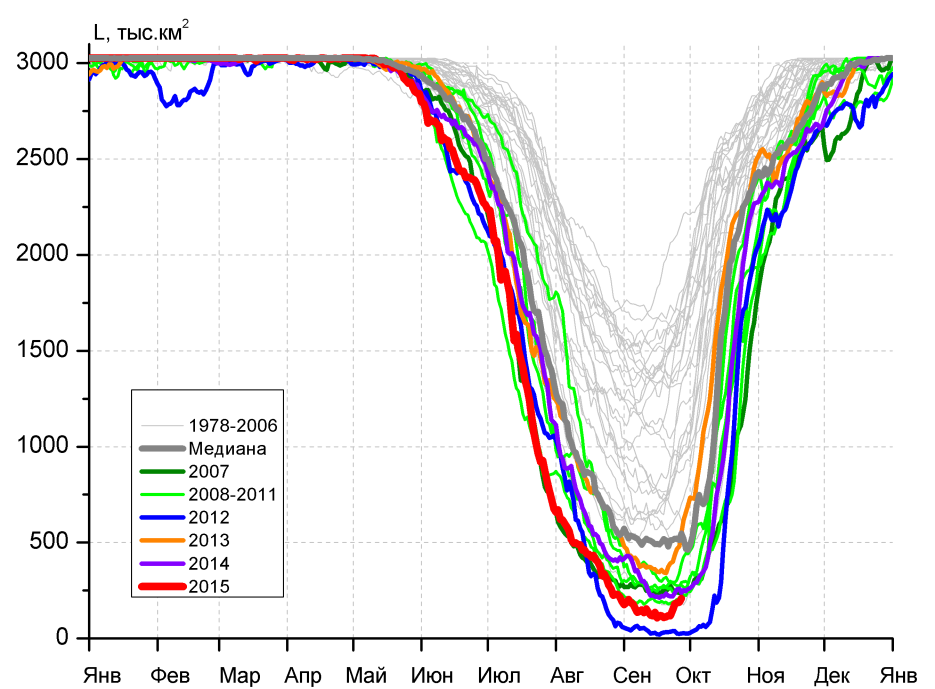 д)д)е)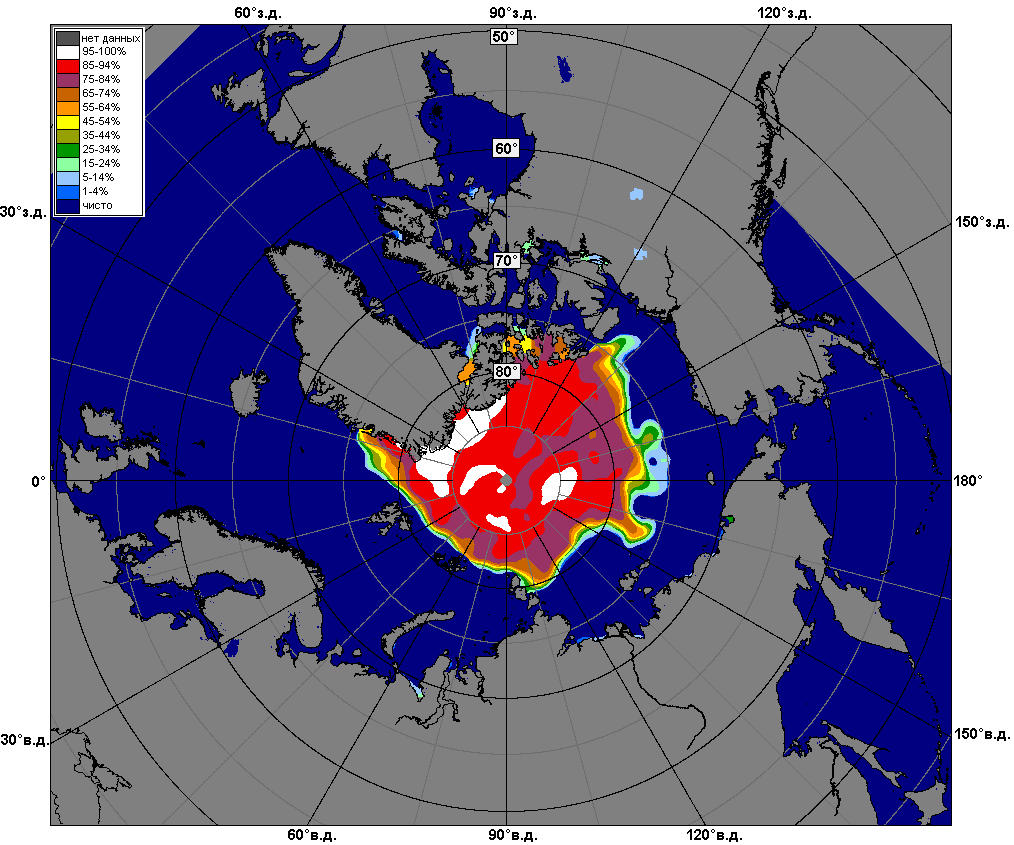 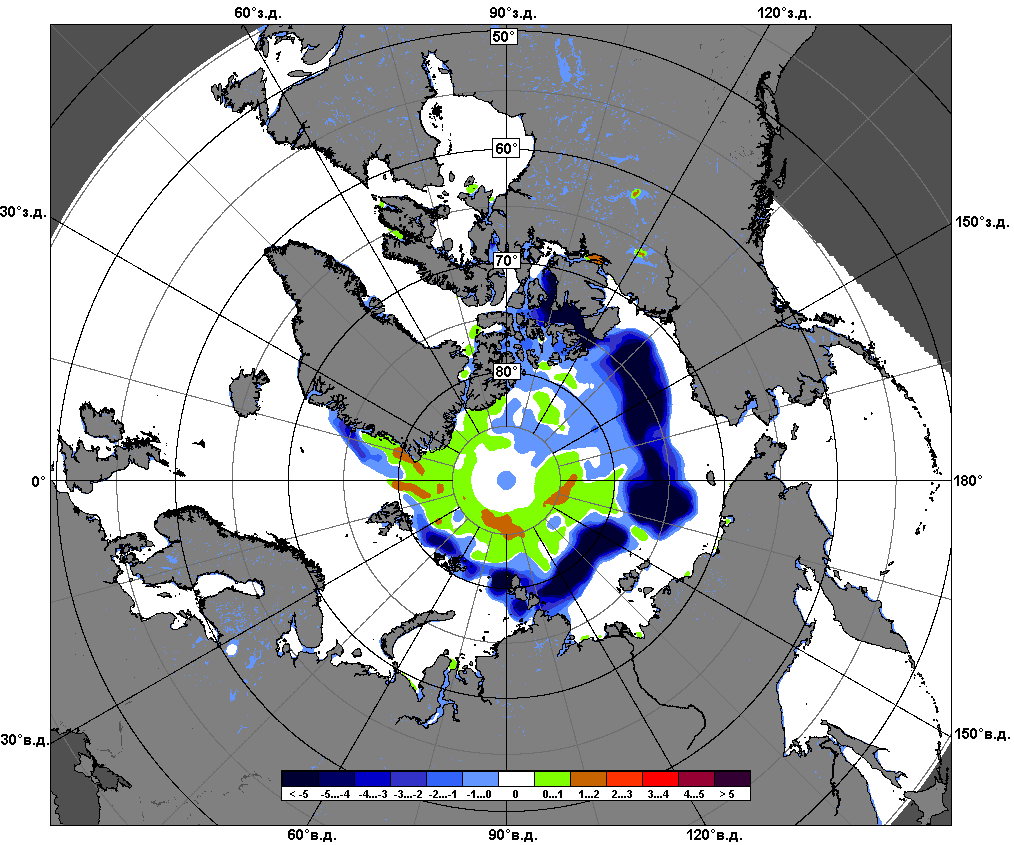 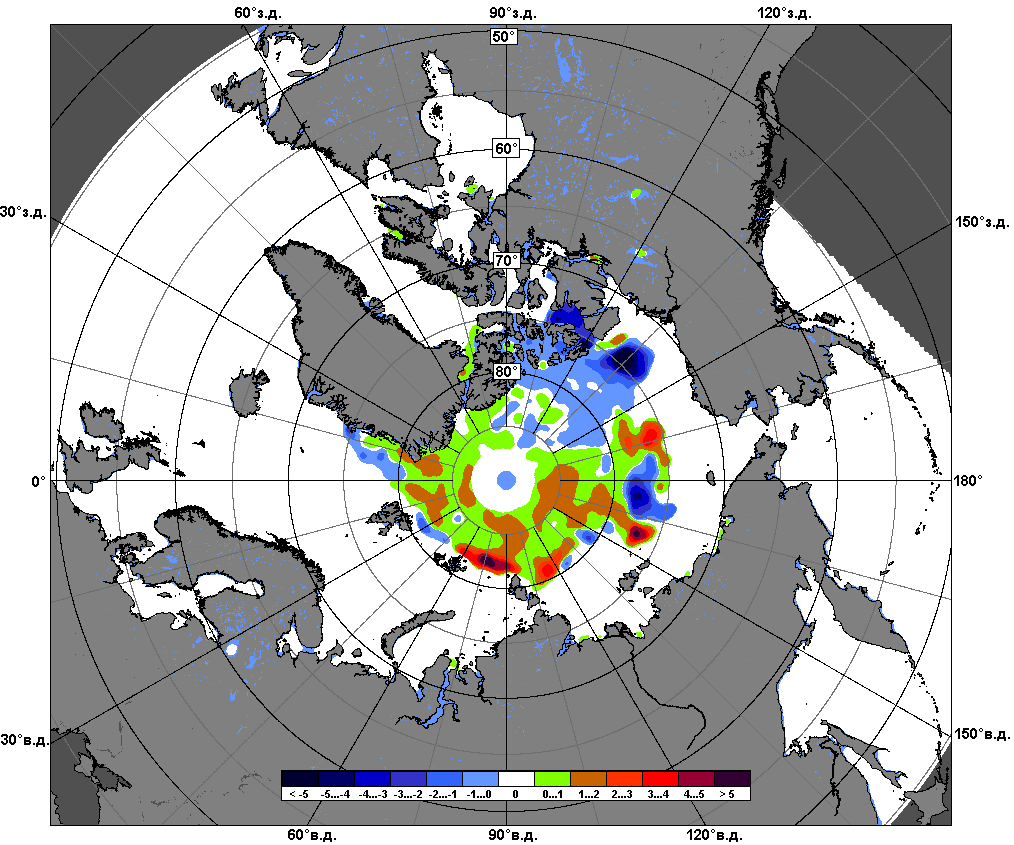 21.09 – 27.09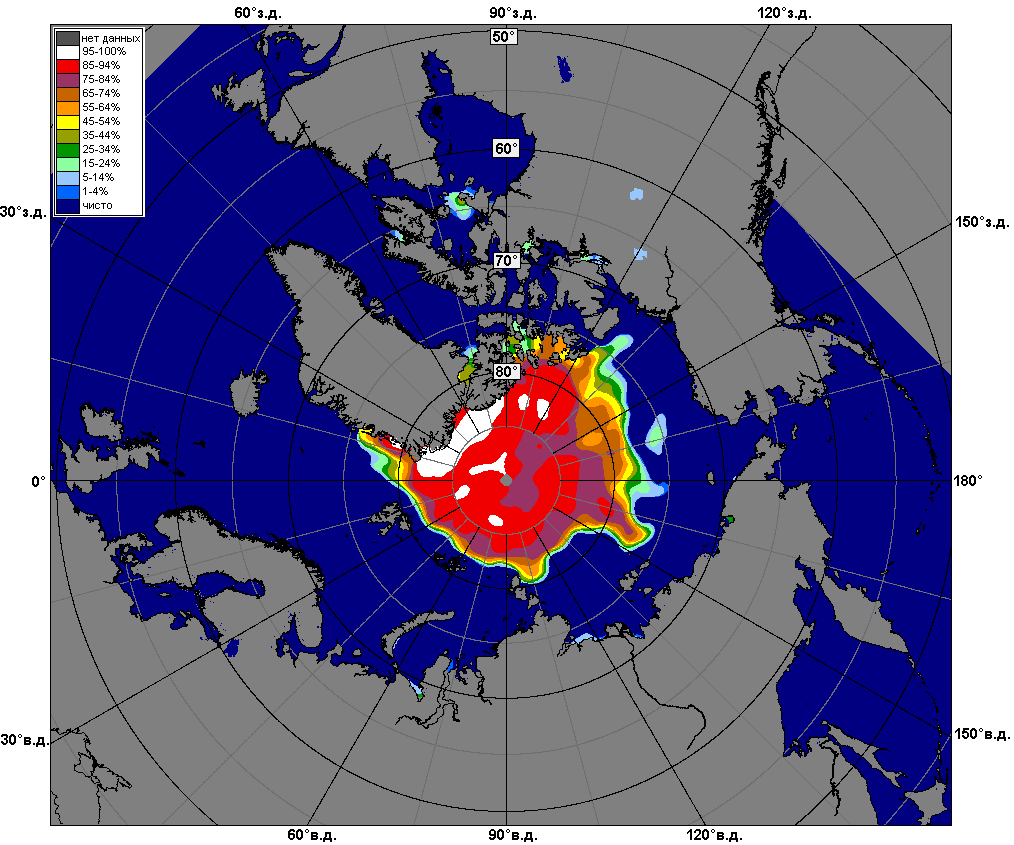 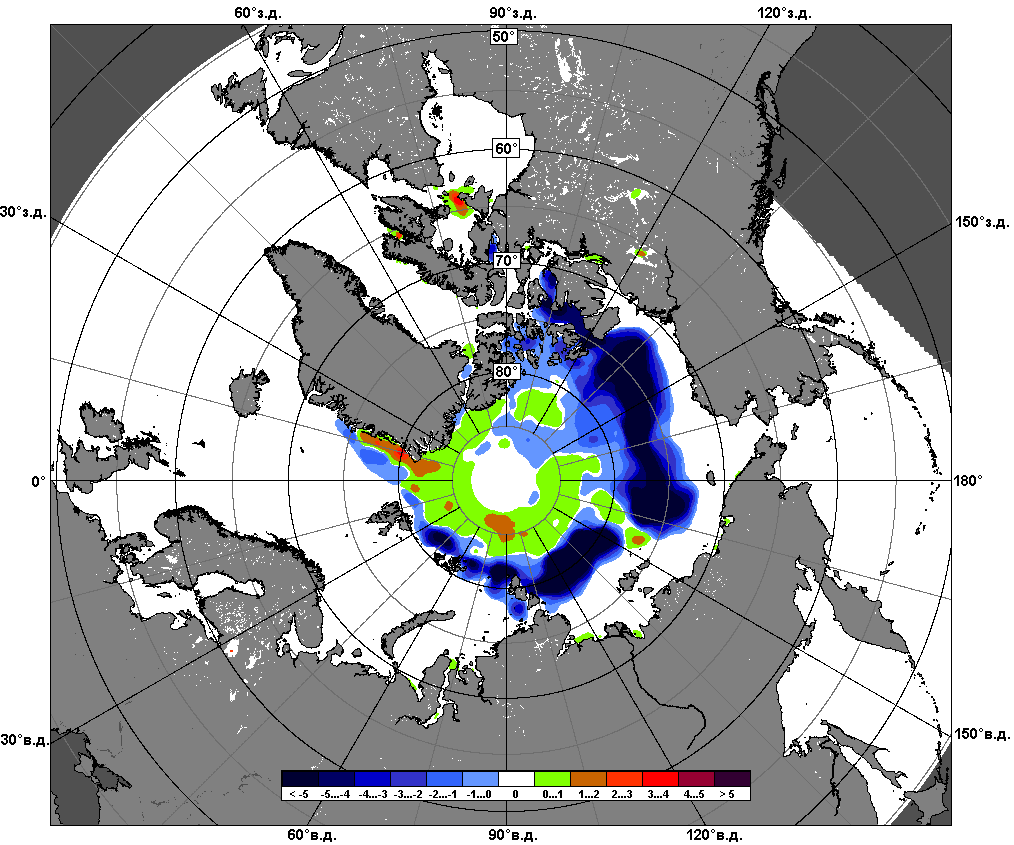 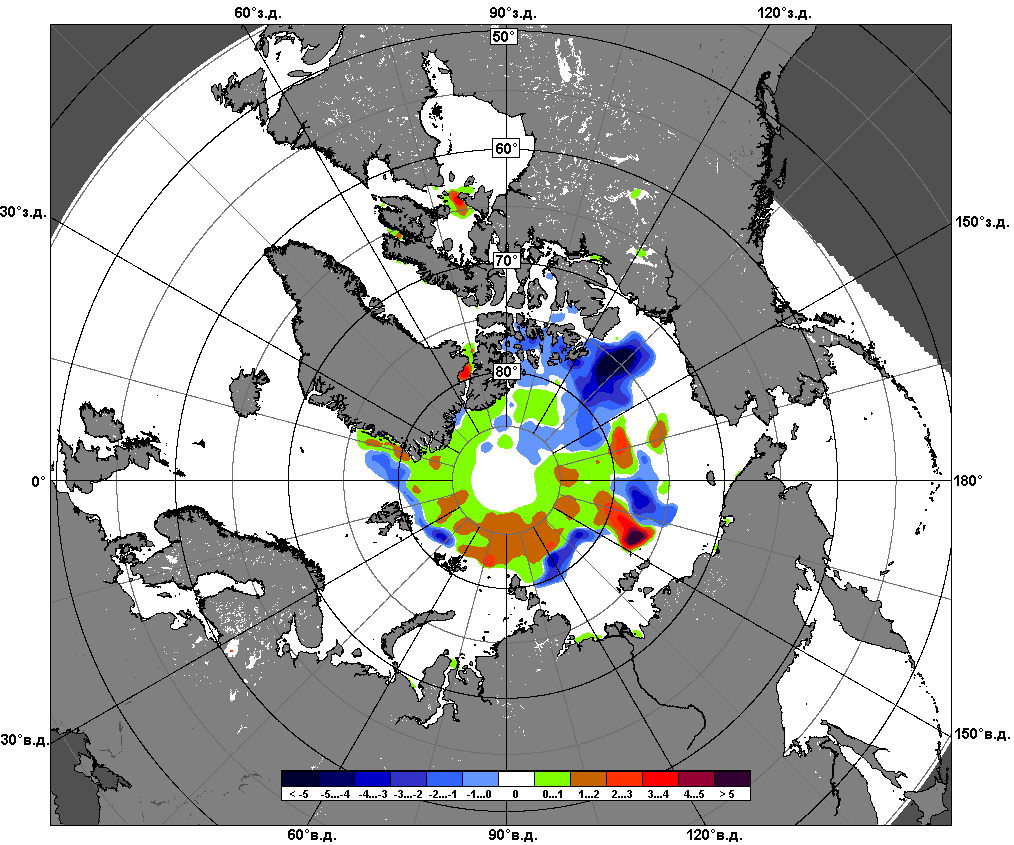 28.08 – 27.09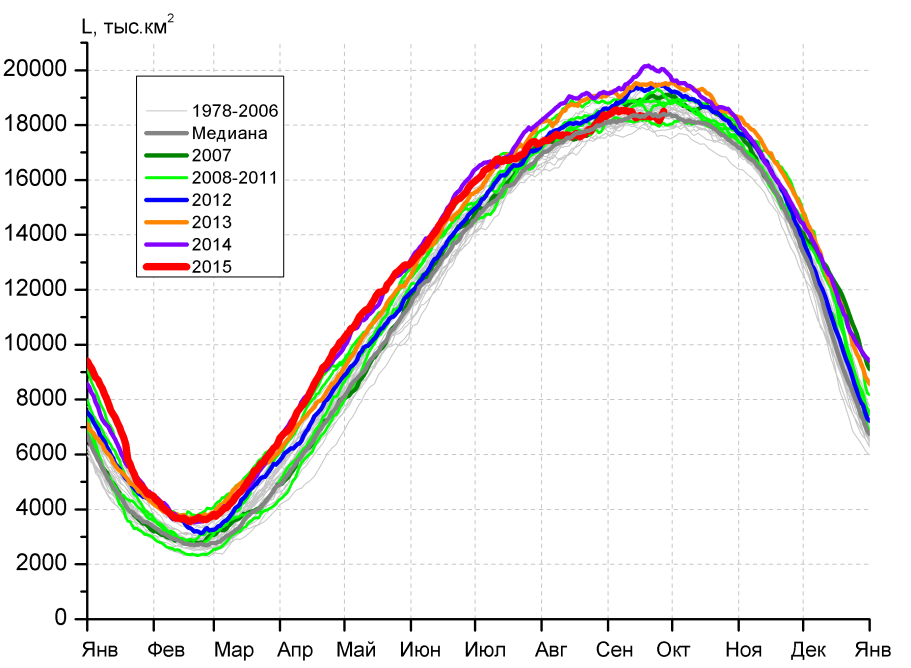 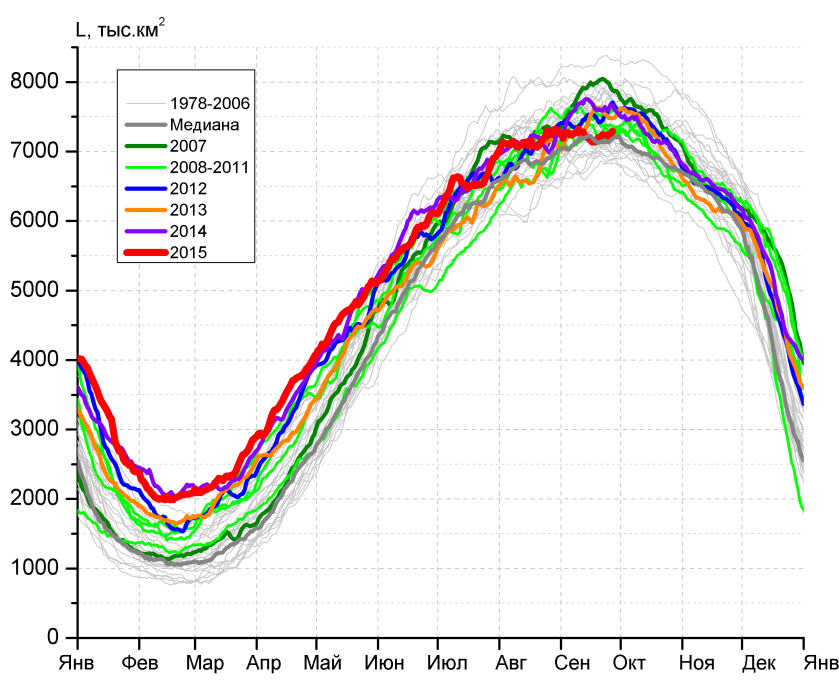 а)б)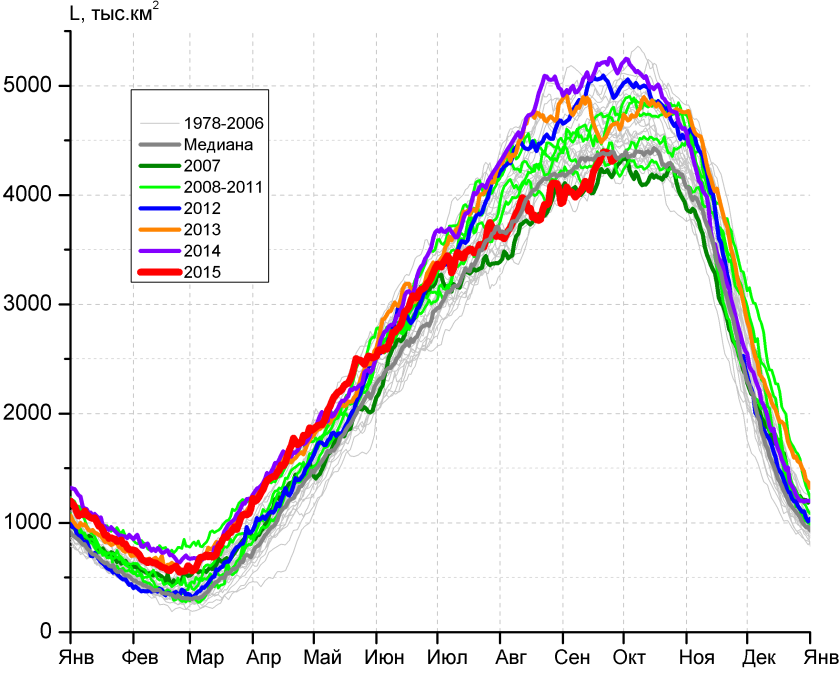 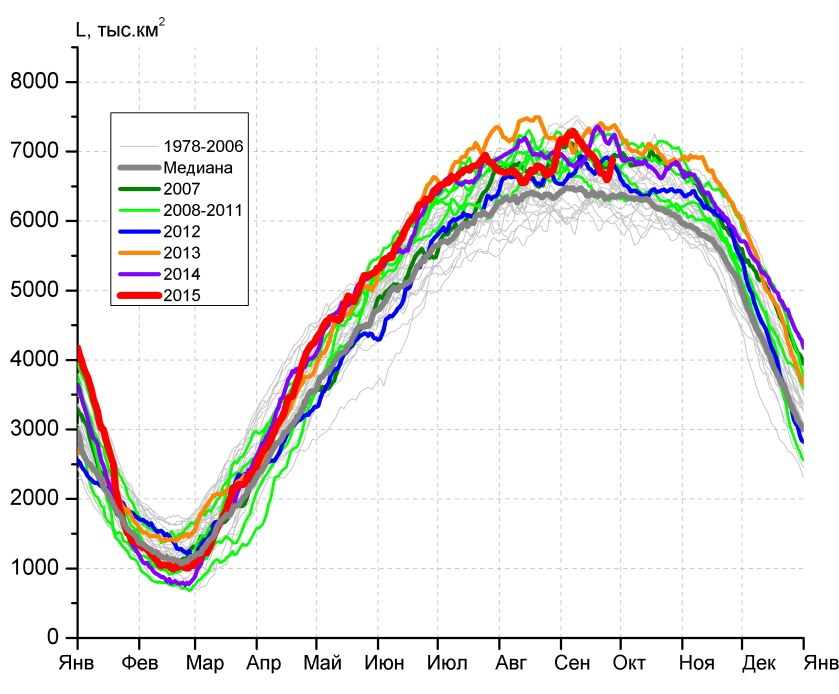 в)г)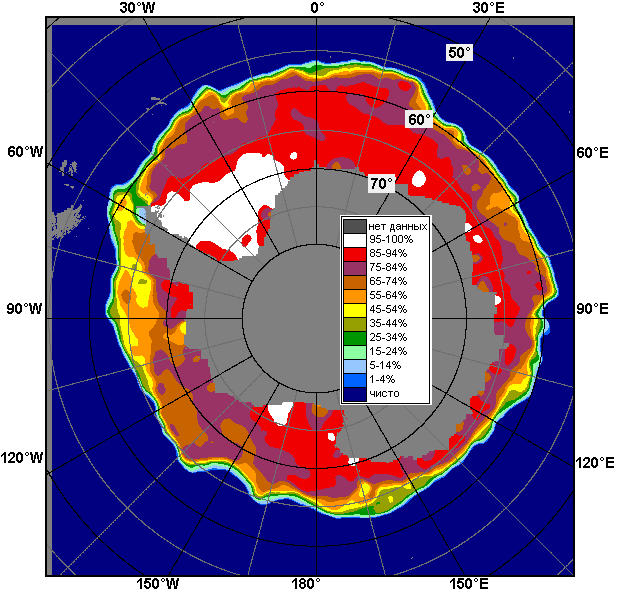 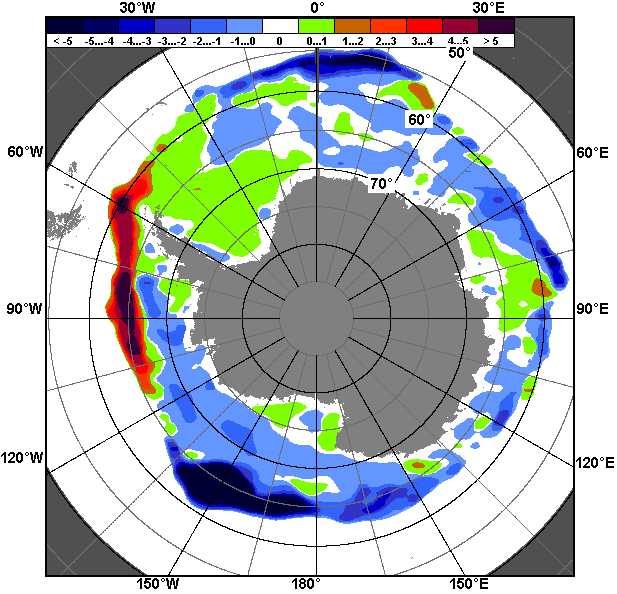 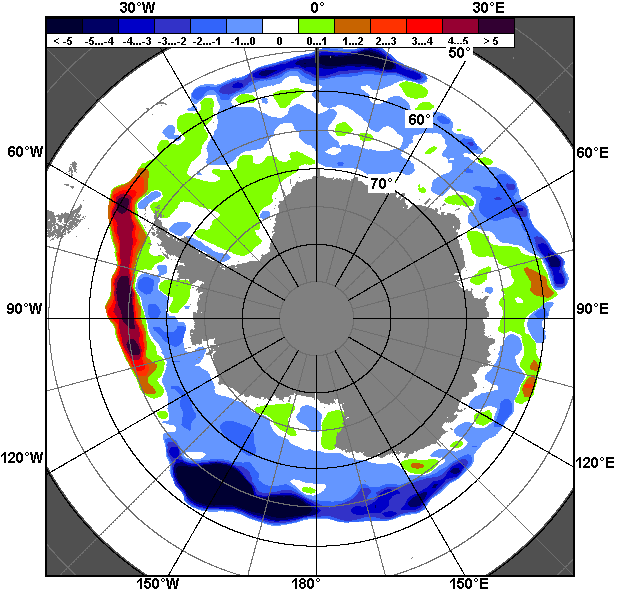 21.09 – 27.0921.09 – 27.0921.09 – 27.09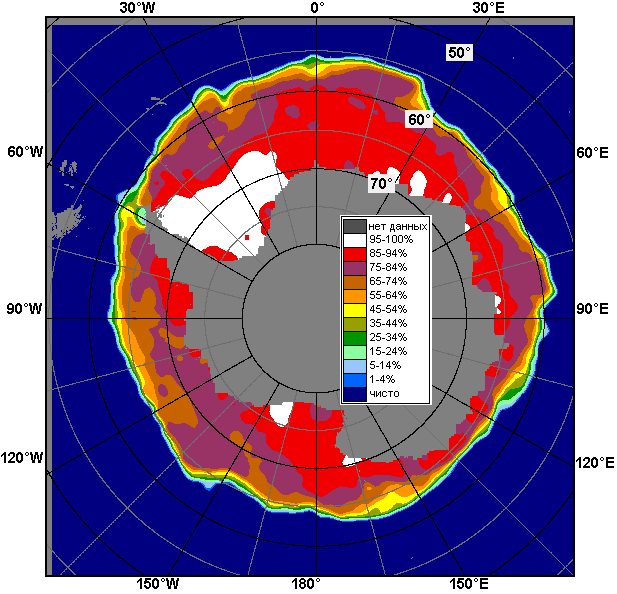 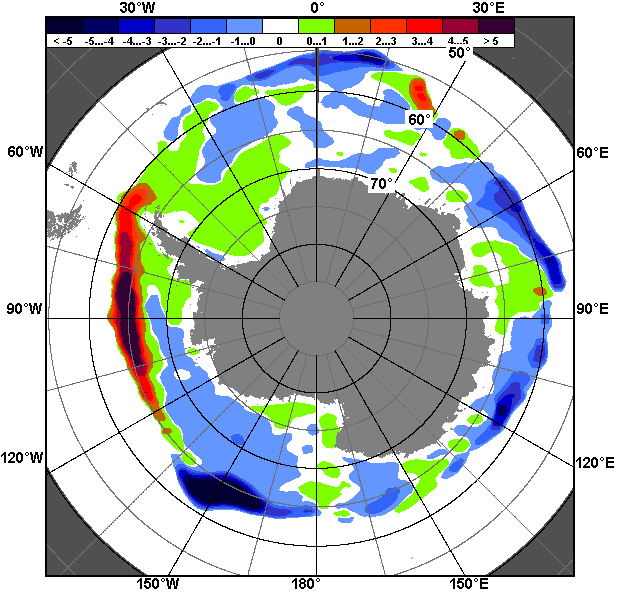 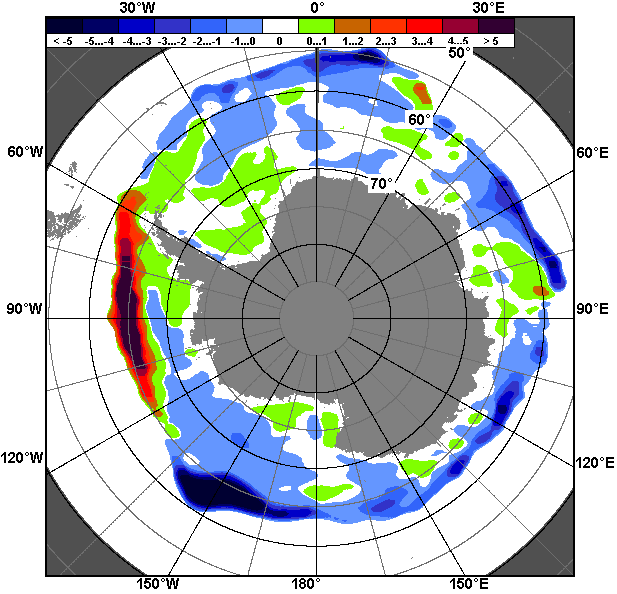 28.08 – 27.0928.08 – 27.0928.08 – 27.09РегионЮжный ОкеанАтлантический секторИндоокеанский сектор Тихоокеанский секторРазность-11.369.1136.3-212.0тыс.кв.км/сут.-1.69.919.5-30.3МесяцS, тыс. км2Аномалии, тыс км2/%Аномалии, тыс км2/%Аномалии, тыс км2/%Аномалии, тыс км2/%Аномалии, тыс км2/%Аномалии, тыс км2/%Аномалии, тыс км2/%МесяцS, тыс. км22010 г2011 г2012 г2013 г2014 г2005-2015гг1978-2015гг28.08-27.0918372.9-449.2-259.8-697.7-937.9-1269.7-490.9-165.128.08-27.0918372.9-2.4-1.4-3.7-4.9-6.5-2.6-0.921-27.0918299.7-420.3-546.2-1132.5-1177.8-1727.7-753.5-373.421-27.0918299.7-2.2-2.9-5.8-6.0-8.6-4.0-2.0МесяцS, тыс. км2Аномалии, тыс км2/%Аномалии, тыс км2/%Аномалии, тыс км2/%Аномалии, тыс км2/%Аномалии, тыс км2/%Аномалии, тыс км2/%Аномалии, тыс км2/%МесяцS, тыс. км22010 г2011 г2012 г2013 г2014 г2005-2015гг1978-2015гг28.08-27.097241.143.467.3-209.2-109.0-304.1-197.6-107.928.08-27.097241.10.60.9-2.8-1.5-4.0-2.7-1.521-27.097242.865.4-58.5-322.4-284.9-381.0-304.2-176.121-27.097242.80.9-0.8-4.3-3.8-5.0-4.0-2.4МесяцS, тыс. км2Аномалии, тыс км2/%Аномалии, тыс км2/%Аномалии, тыс км2/%Аномалии, тыс км2/%Аномалии, тыс км2/%Аномалии, тыс км2/%Аномалии, тыс км2/%МесяцS, тыс. км22010 г2011 г2012 г2013 г2014 г2005-2015гг1978-2015гг28.08-27.094151.8-407.1-453.1-728.2-574.4-922.3-425.6-348.928.08-27.094151.8-8.9-9.8-14.9-12.2-18.2-9.3-7.821-27.094360.0-343.3-341.4-629.6-232.7-847.9-296.0-233.321-27.094360.0-7.3-7.3-12.6-5.1-16.3-6.4-5.1МесяцS, тыс. км2Аномалии, тыс км2/%Аномалии, тыс км2/%Аномалии, тыс км2/%Аномалии, тыс км2/%Аномалии, тыс км2/%Аномалии, тыс км2/%Аномалии, тыс км2/%МесяцS, тыс. км22010 г2011 г2012 г2013 г2014 г2005-2015гг1978-2015гг28.08-27.096977.7-87.8123.6237.2-256.9-45.7130.1289.428.08-27.096977.7-1.21.83.5-3.6-0.71.94.321-27.096701.6-137.6-141.5-175.6-655.5-494.0-148.940.521-27.096701.6-2.0-2.1-2.6-8.9-6.9-2.20.6МесяцМинимальное знач.Максимальное знач.Среднее знач.Медиана21-27.0917588.124.09.198620094.521.09.201418673.118642.9МесяцМинимальное знач.Максимальное знач.Среднее знач.Медиана21-27.096814.823.09.19908384.724.09.19807418.97388.6МесяцМинимальное знач.Максимальное знач.Среднее знач.Медиана21-27.094108.527.09.19925251.524.09.20144593.34567.8МесяцМинимальное знач.Максимальное знач.Среднее знач.Медиана21-27.095871.621.09.19927406.721.09.20136661.16658.7РегионS, тыс. км2Аномалии, тыс км2/%Аномалии, тыс км2/%Аномалии, тыс км2/%Аномалии, тыс км2/%Аномалии, тыс км2/%Аномалии, тыс км2/%Аномалии, тыс км2/%1978-2015гг1978-2015гг1978-2015гг1978-2015ггРегионS, тыс. км22010 г2011 г2012 г2013 г2014 г2005-2015гг1978-2015ггМинимум датаМаксимум датаСреднееМедианаСев. полярная область4780.7-108.266.81126.7-519.5-465.8-155.0-1587.43535.121.09.20128140.827.09.19966368.06525.1Сев. полярная область4780.7-2.21.430.8-9.8-8.9-3.1-24.93535.121.09.20128140.827.09.19966368.06525.1Сектор 45°W-95°E1279.6-61.473.8250.6457.9-96.127.3-225.2789.722.09.20132035.327.09.19821504.81484.1Сектор 45°W-95°E1279.6-4.66.124.355.7-7.02.2-15.0789.722.09.20132035.327.09.19821504.81484.1Гренландское море305.923.1-27.6-15.2108.345.6-0.2-28.9137.522.09.2002507.027.09.1982334.8343.1Гренландское море305.98.2-8.3-4.754.817.5-0.1-8.6137.522.09.2002507.027.09.1982334.8343.1Баренцево море1.0-14.0-0.2-0.7-0.6-99.8-18.7-60.40.021.09.2015253.027.09.198261.429.4Баренцево море1.0-93.1-13.1-40.2-36.0-99.0-94.7-98.30.021.09.2015253.027.09.198261.429.4Карское море13.2-3.12.2-0.3-33.8-12.2-18.8-159.46.421.09.1995515.727.09.1996172.7154.8Карское море13.2-18.920.1-2.4-71.9-47.9-58.7-92.36.421.09.1995515.727.09.1996172.7154.8Сектор 95°E-170°W1338.9-83.8-74.9421.8-372.144.8-9.4-754.3693.226.09.20073077.123.09.19962093.22174.2Сектор 95°E-170°W1338.9-5.9-5.346.0-21.73.5-0.7-36.0693.226.09.20073077.123.09.19962093.22174.2Море Лаптевых70.0-61.649.258.153.460.7-24.8-189.57.022.09.2013674.323.09.1996259.5246.2Море Лаптевых70.0-46.8237.5490.7321.8653.4-26.2-73.07.022.09.2013674.323.09.1996259.5246.2Восточно-Сибирское море76.6-85.8-84.572.2-299.6-120.9-47.2-339.72.525.09.2007880.923.09.1979416.4409.5Восточно-Сибирское море76.6-52.8-52.51641.2-79.6-61.2-38.1-81.62.525.09.2007880.923.09.1979416.4409.5Чукотское море4.2-2.22.02.91.5-0.2-6.8-116.30.025.09.2003416.527.09.1983120.690.6Чукотское море4.2-34.486.2225.355.0-5.1-61.7-96.50.025.09.2003416.527.09.1983120.690.6Берингово море0.70.30.60.70.70.7-1.3-4.40.021.09.200225.823.09.20055.03.6Берингово море0.7100.0700.0----65.9-86.40.021.09.200225.823.09.20055.03.6Сектор 170°W-45°W2162.237.067.9454.4-605.2-414.4-172.9-607.81682.821.09.20123426.327.09.19832770.02844.9Сектор 170°W-45°W2162.21.73.226.6-21.9-16.1-7.4-21.91682.821.09.20123426.327.09.19832770.02844.9Море Бофорта71.2-34.5-25.362.9-135.7-112.2-65.4-163.13.227.09.2012475.427.09.1996234.2215.8Море Бофорта71.2-32.6-26.2763.4-65.6-61.2-47.9-69.63.227.09.2012475.427.09.1996234.2215.8Гудзонов залив13.1-3.73.62.54.44.5-1.5-12.85.424.09.2015123.025.09.198525.822.3Гудзонов залив13.1-22.037.723.351.352.3-10.3-49.55.424.09.2015123.025.09.198525.822.3Море Лабрадор0.0-4.80.00.00.00.0-1.6-4.20.021.09.199628.721.09.19854.22.8Море Лабрадор0.0-100.0-----100.0-100.00.021.09.199628.721.09.19854.22.8Дейвисов пролив13.5-6.62.0-5.90.02.9-0.2-6.44.227.09.198870.921.09.198319.916.5Дейвисов пролив13.5-32.917.1-30.60.026.8-1.4-32.24.227.09.198870.921.09.198319.916.5Канадский архипелаг289.7-15.11.874.1-234.4-220.6-95.9-199.4191.825.09.2012740.022.09.2004489.2510.0Канадский архипелаг289.7-4.90.634.4-44.7-43.2-24.9-40.8191.825.09.2012740.022.09.2004489.2510.0РегионS, тыс. км2Аномалии, тыс км2/%Аномалии, тыс км2/%Аномалии, тыс км2/%Аномалии, тыс км2/%Аномалии, тыс км2/%Аномалии, тыс км2/%Аномалии, тыс км2/%1978-2015гг1978-2015гг1978-2015гг1978-2015ггРегионS, тыс. км22010 г2011 г2012 г2013 г2014 г2005-2015гг1978-2015ггМинимум датаМаксимум датаСреднееМедианаСев. полярная область4576.6-332.622.51001.8-625.1-651.1-329.0-1684.53346.217.09.20128140.827.09.19966261.16435.4Сев. полярная область4576.6-6.80.528.0-12.0-12.5-6.7-26.93346.217.09.20128140.827.09.19966261.16435.4Сектор 45°W-95°E1203.2-117.0-9.5125.3333.6-206.0-51.1-272.5789.722.09.20132096.228.08.19891475.81442.8Сектор 45°W-95°E1203.2-8.9-0.811.638.4-14.6-4.1-18.5789.722.09.20132096.228.08.19891475.81442.8Гренландское море266.217.0-67.9-38.861.631.1-18.5-35.984.228.08.2002507.027.09.1982302.1311.6Гренландское море266.26.8-20.3-12.730.113.2-6.5-11.984.228.08.2002507.027.09.1982302.1311.6Баренцево море2.0-16.1-0.7-0.7-1.3-120.8-21.6-56.80.001.09.2011253.027.09.198258.735.4Баренцево море2.0-89.1-26.7-25.4-39.7-98.4-91.7-96.70.001.09.2011253.027.09.198258.735.4Карское море14.5-0.31.11.3-53.0-27.8-22.7-155.03.809.09.1995515.727.09.1996169.5138.0Карское море14.5-2.38.39.7-78.5-65.7-60.9-91.43.809.09.1995515.727.09.1996169.5138.0Сектор 95°E-170°W1267.4-226.9-101.4431.7-386.1-54.8-101.9-784.4693.226.09.20073077.123.09.19962051.82094.5Сектор 95°E-170°W1267.4-15.2-7.451.7-23.3-4.1-7.4-38.2693.226.09.20073077.123.09.19962051.82094.5Море Лаптевых50.0-90.431.230.116.339.0-50.4-187.37.013.09.2014674.323.09.1996237.3239.6Море Лаптевых50.0-64.4165.8151.148.5352.5-50.2-78.97.013.09.2014674.323.09.1996237.3239.6Восточно-Сибирское море89.9-124.0-78.885.2-228.0-145.2-48.3-314.41.211.09.2007880.923.09.1979404.3355.8Восточно-Сибирское море89.9-58.0-46.71821.2-71.7-61.8-34.9-77.81.211.09.2007880.923.09.1979404.3355.8Чукотское море3.7-7.00.8-1.61.8-8.2-12.5-115.60.028.08.2009416.527.09.1983119.397.4Чукотское море3.7-65.427.0-30.694.6-68.7-77.1-96.90.028.08.2009416.527.09.1983119.397.4Берингово море1.1-0.90.90.91.00.9-1.3-4.10.028.08.197928.920.09.19885.14.2Берингово море1.1-45.0511.1685.71733.3587.5-55.4-79.20.028.08.197928.920.09.19885.14.2Сектор 170°W-45°W2105.911.3133.3444.8-572.6-390.3-176.1-627.61577.104.09.20123426.327.09.19832733.52833.6Сектор 170°W-45°W2105.90.56.826.8-21.4-15.6-7.7-23.01577.104.09.20123426.327.09.19832733.52833.6Море Бофорта54.1-46.0-31.645.0-166.9-131.8-89.5-179.83.209.09.2012476.028.08.1991233.9228.3Море Бофорта54.1-45.9-36.9497.0-75.5-70.9-62.3-76.93.209.09.2012476.028.08.1991233.9228.3Гудзонов залив15.2-4.43.61.73.74.9-1.7-12.65.418.09.2015123.025.09.198527.824.7Гудзонов залив15.2-22.430.812.432.447.1-10.1-45.25.418.09.2015123.025.09.198527.824.7Море Лабрадор1.1-2.31.11.11.11.1-0.8-3.50.028.08.199628.707.09.19884.53.3Море Лабрадор1.1-68.1-----41.8-75.90.028.08.199628.707.09.19884.53.3Дейвисов пролив18.31.74.32.30.55.02.8-2.44.216.09.1989101.104.09.198320.717.0Дейвисов пролив18.310.431.114.62.737.118.3-11.64.216.09.1989101.104.09.198320.717.0Канадский архипелаг323.31.675.378.7-142.8-185.1-48.7-145.6191.112.09.2012778.701.09.1979468.9476.6Канадский архипелаг323.30.530.432.1-30.6-36.4-13.1-31.0191.112.09.2012778.701.09.1979468.9476.6РегионS, тыс. км2Аномалии, тыс км2/%Аномалии, тыс км2/%Аномалии, тыс км2/%Аномалии, тыс км2/%Аномалии, тыс км2/%Аномалии, тыс км2/%Аномалии, тыс км2/%1978-2015гг1978-2015гг1978-2015гг1978-2015ггРегионS, тыс. км22010 г2011 г2012 г2013 г2014 г2005-2015гг1978-2015ггМинимум датаМаксимум датаСреднееМедианаЮжный Океан18299.7-420.3-546.2-1132.5-1177.8-1727.7-753.5-373.417588.124.09.198620094.521.09.201418673.118642.9Южный Океан18299.7-2.2-2.9-5.8-6.0-8.6-4.0-2.017588.124.09.198620094.521.09.201418673.118642.9Атлантический сектор7242.865.4-58.5-322.4-284.9-381.0-304.2-176.16814.823.09.19908384.724.09.19807418.97388.6Атлантический сектор7242.80.9-0.8-4.3-3.8-5.0-4.0-2.46814.823.09.19908384.724.09.19807418.97388.6Западная часть моря Уэдделла2576.5302.4-65.7150.70.287.8102.8126.72018.125.09.19853235.024.09.19802449.82434.7Западная часть моря Уэдделла2576.513.3-2.56.20.03.54.25.22018.125.09.19853235.024.09.19802449.82434.7Восточная часть моря Уэдделла4665.0-238.35.9-474.4-286.4-470.1-408.2-304.04311.927.09.19865636.625.09.20054969.04958.2Восточная часть моря Уэдделла4665.0-4.90.1-9.2-5.8-9.2-8.0-6.14311.927.09.19865636.625.09.20054969.04958.2Индоокеанский сектор4360.0-343.3-341.4-629.6-232.7-847.9-296.0-233.34108.527.09.19925251.524.09.20144593.34567.8Индоокеанский сектор4360.0-7.3-7.3-12.6-5.1-16.3-6.4-5.14108.527.09.19925251.524.09.20144593.34567.8Море Космонавтов1210.2-355.17.315.5-88.4-216.9-63.4-25.7914.623.09.19961590.926.09.20101235.91224.0Море Космонавтов1210.2-22.70.61.3-6.8-15.2-5.0-2.1914.623.09.19961590.926.09.20101235.91224.0Море Содружества1434.4-170.3-144.0-270.3-187.9-454.2-162.0-136.41207.121.09.19791934.125.09.20141570.81580.6Море Содружества1434.4-10.6-9.1-15.9-11.6-24.0-10.1-8.71207.121.09.19791934.125.09.20141570.81580.6Море Моусона1716.8183.5-203.2-373.545.1-175.3-69.3-69.81112.126.09.19892326.827.09.19821786.61778.2Море Моусона1716.812.0-10.6-17.92.7-9.3-3.9-3.91112.126.09.19892326.827.09.19821786.61778.2Тихоокеанский сектор6701.6-137.6-141.5-175.6-655.5-494.0-148.940.55871.621.09.19927406.721.09.20136661.16658.7Тихоокеанский сектор6701.6-2.0-2.1-2.6-8.9-6.9-2.20.65871.621.09.19927406.721.09.20136661.16658.7Море Росса4965.7-892.2-512.3-927.2-1228.2-1145.1-805.9-593.54842.524.09.20156429.727.09.20075559.25544.6Море Росса4965.7-15.2-9.4-15.7-19.8-18.7-14.0-10.74842.524.09.20156429.727.09.20075559.25544.6Море Беллинсгаузена1735.9754.6370.7751.5572.8651.1656.9634.0494.626.09.20071778.821.09.20151101.91086.0Море Беллинсгаузена1735.976.927.276.349.260.060.957.5494.626.09.20071778.821.09.20151101.91086.0РегионS, тыс. км2Аномалии, тыс км2/%Аномалии, тыс км2/%Аномалии, тыс км2/%Аномалии, тыс км2/%Аномалии, тыс км2/%Аномалии, тыс км2/%Аномалии, тыс км2/%1978-2015гг1978-2015гг1978-2015гг1978-2015ггРегионS, тыс. км22010 г2011 г2012 г2013 г2014 г2005-2015гг1978-2015ггМинимум датаМаксимум датаСреднееМедианаЮжный Океан18372.9-449.2-259.8-697.7-937.9-1269.7-490.9-165.117518.828.08.200120162.620.09.201418538.118530.3Южный Океан18372.9-2.4-1.4-3.7-4.9-6.5-2.6-0.917518.828.08.200120162.620.09.201418538.118530.3Атлантический сектор7241.143.467.3-209.2-109.0-304.1-197.6-107.96464.830.08.19998384.724.09.19807349.07337.2Атлантический сектор7241.10.60.9-2.8-1.5-4.0-2.7-1.56464.830.08.19998384.724.09.19807349.07337.2Западная часть моря Уэдделла2495.9153.2-170.5132.2-105.0-35.72.518.92018.125.09.19853235.024.09.19802477.02440.6Западная часть моря Уэдделла2495.96.5-6.45.6-4.0-1.40.10.82018.125.09.19853235.024.09.19802477.02440.6Восточная часть моря Уэдделла4743.6-111.5236.2-343.1-5.7-270.1-201.6-128.44076.528.08.19865637.114.09.19924871.94872.7Восточная часть моря Уэдделла4743.6-2.35.2-6.7-0.1-5.4-4.1-2.64076.528.08.19865637.114.09.19924871.94872.7Индоокеанский сектор4151.8-407.1-453.1-728.2-574.4-922.3-425.6-348.93846.707.09.20005251.524.09.20144500.74451.6Индоокеанский сектор4151.8-8.9-9.8-14.9-12.2-18.2-9.3-7.83846.707.09.20005251.524.09.20144500.74451.6Море Космонавтов1171.9-288.5-14.3-53.8-123.0-174.1-58.4-16.3898.510.09.19961590.926.09.20101188.21178.6Море Космонавтов1171.9-19.8-1.2-4.4-9.5-12.9-4.7-1.4898.510.09.19961590.926.09.20101188.21178.6Море Содружества1372.0-196.4-201.9-196.4-171.8-440.3-186.6-168.91124.919.09.19791934.125.09.20141540.91541.5Море Содружества1372.0-12.5-12.8-12.5-11.1-24.3-12.0-11.01124.919.09.19791934.125.09.20141540.91541.5Море Моусона1608.177.9-236.7-477.6-279.4-307.6-180.3-163.51112.126.09.19892435.113.09.19821771.61771.1Море Моусона1608.15.1-12.8-22.9-14.8-16.1-10.1-9.21112.126.09.19892435.113.09.19821771.61771.1Тихоокеанский сектор6977.7-87.8123.6237.2-256.9-45.7130.1289.45802.808.09.19877516.809.09.20006688.36706.4Тихоокеанский сектор6977.7-1.21.83.5-3.6-0.71.94.35802.808.09.19877516.809.09.20006688.36706.4Море Росса5315.3-584.7-300.5-416.0-629.2-589.2-388.2-219.84771.828.08.19806429.727.09.20075535.15554.5Море Росса5315.3-9.9-5.4-7.3-10.6-10.0-6.8-4.04771.828.08.19806429.727.09.20075535.15554.5Море Беллинсгаузена1662.7497.2424.5653.5372.7543.8518.6509.5494.626.09.20071821.320.09.20151153.21154.3Море Беллинсгаузена1662.742.734.364.828.948.645.344.2494.626.09.20071821.320.09.20151153.21154.3РегионСев. полярная областьСектор 45°W-95°EГренландское мореБаренцево мореРазность267.646.817.00.7тыс.кв.км/сут.38.26.72.40.1РегионКарское мореСектор 95°E-170°WМоре ЛаптевыхВосточно-Сибирское мореРазность2.5165.739.33.0тыс.кв.км/сут.0.423.75.60.4РегионЧукотское мореБерингово мореСектор 170°W-45°WМоре БофортаРазность2.0-0.155.225.7тыс.кв.км/сут.0.30.07.93.7РегионГудзонов заливМоре ЛабрадорДейвисов проливКанадский архипелагРазность4.40.00.8-5.1тыс.кв.км/сут.0.60.00.1-0.7РегионЮжный ОкеанАтлантический секторЗападная часть моря УэдделлаВосточная часть моря УэдделлаРазность-11.369.182.9-10.3тыс.кв.км/сут.-1.69.911.8-1.5РегионИндоокеанский секторМоре КосмонавтовМоре СодружестваМоре МоусонаРазность136.37.692.442.2тыс.кв.км/сут.19.51.113.26.0РегионТихоокеанский секторМоре РоссаМоре БеллинсгаузенаРазность-212.0-169.3-42.5тыс.кв.км/сут.-30.3-24.2-6.1